Министерство образования Омской областиБПОУ ОО «Омский строительный колледж» РАБОЧАЯ ПРОГРАММа ПРОФЕССИОНАЛЬНОГО МОДУЛЯПМ.01. ПРОВЕДЕНИЕ ПРОЕКТНО-ИЗЫСКАТЕЛЬСКИХ РАБОТ ДЛЯ ЦЕЛЕЙ ЗЕМЛЕУСТРОЙСТВА И КАДАСТРАпрограммы подготовки специалистов среднего звенапо специальности 21.02.04 Землеустройствоуглубленной подготовки2018 г.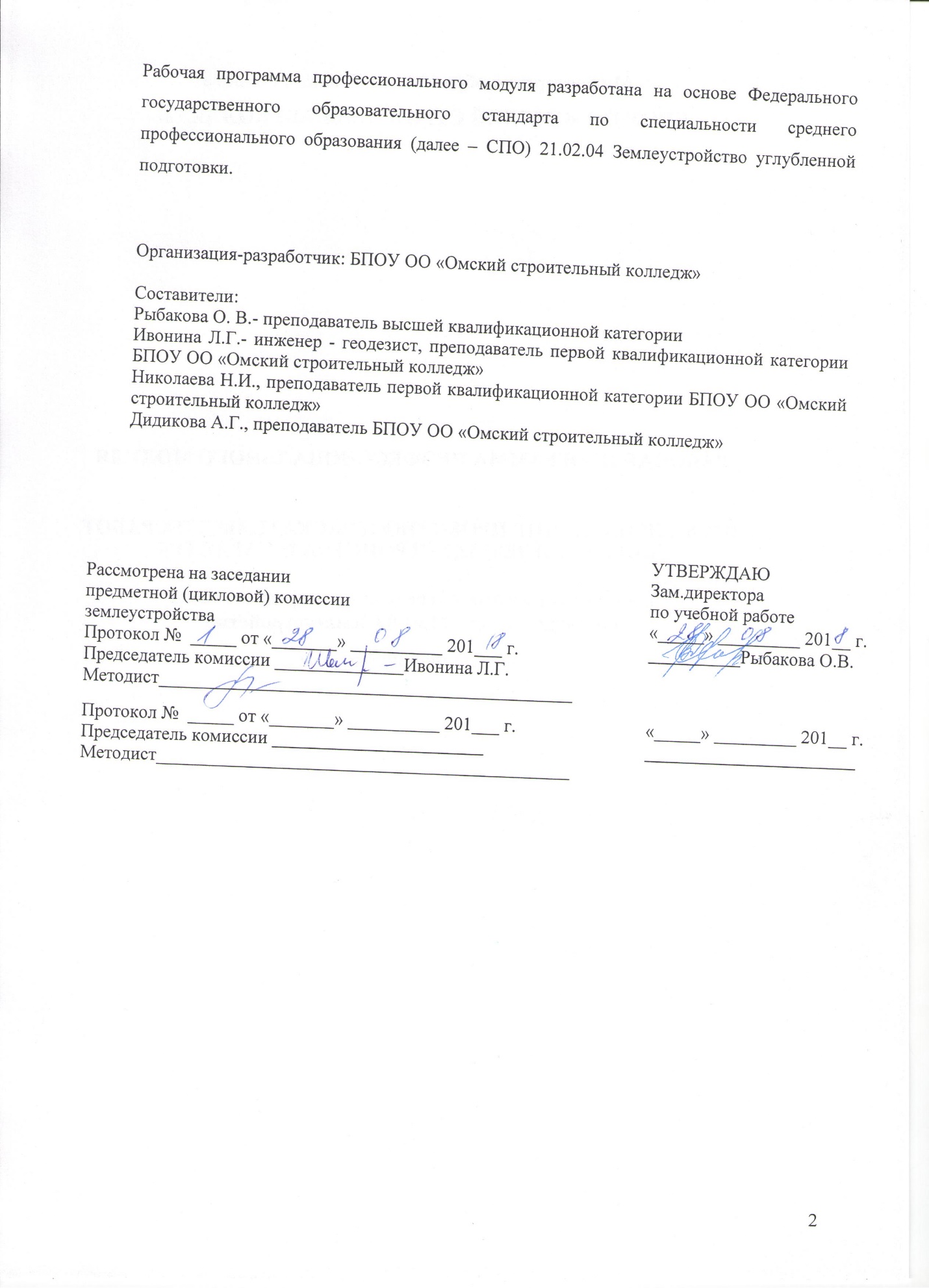 СОДЕРЖАНИЕ1. паспорт РАБОЧЕЙ ПРОГРАММЫ ПРОФЕССИОНАЛЬНОГО МОДУЛЯПМ.01. Проведение проектно-изыскательских работ для целей землеустройства и кадастра1.1. Область применения программыРабочая программа профессионального модуля является частью программы подготовки специалистов среднего звена в соответствии с ФГОС по специальности (специальностям) СПО 21.02.04 Землеустройство углубленной подготовки в части освоения основного вида деятельности (ВД) Проведение проектно-изыскательских работ для целей землеустройства и кадастра и соответствующих профессиональных компетенций (ПК):ПК 1.1 Выполнять полевые геодезические работы на производственном участке.ПК 1.2 Обрабатывать результаты полевых измерений.ПК 1.3 Составлять и оформлять планово-картографические материалы.ПК 1.4 Проводить геодезические работы при съемке больших территорий.ПК 1.5 Подготавливать материалы аэро- и космических съемок для использования при проведении изыскательских и землеустроительных работ.Специалист-землеустроитель должен обладать общими компетенциями, включающими в себя способность:ОК 1. Понимать сущность и социальную значимость своей будущей профессии, проявлять к ней устойчивый интерес.ОК 2. Организовывать собственную деятельность, определять методы и способы выполнения профессиональных задач, оценивать их эффективность и качество.ОК 3. Решать проблемы, оценивать риски и принимать решения в нестандартных ситуациях.ОК 4. Осуществлять поиск, анализ и оценку информации, необходимой для постановки и решения профессиональных задач, профессионального и личностного развития.ОК 5. Использовать информационно-коммуникационные технологии для совершенствования профессиональной деятельности.ОК 6. Работать в коллективе и команде, обеспечивать ее сплочение, эффективно общаться с коллегами, руководством, потребителями.ОК 7. Ставить цели, мотивировать деятельность подчиненных, организовывать и контролировать их работу с принятием на себя ответственности за результат выполнения заданий.ОК 8. Самостоятельно определять задачи профессионального и личностного развития, заниматься самообразованием, осознанно планировать повышение квалификации.ОК 9. Быть готовым к смене технологий в профессиональной деятельности.Программа профессионального модуля может быть использована при разработке программ дополнительного профессионального образования среднего и высшего уровня профессионального образования при наличии среднего (полного) общего образования. Опыт работы не требуется1.2. Цели и задачи модуля – требования к результатам освоения модуляС целью овладения указанным видом профессиональной деятельности и соответствующими профессиональными компетенциями обучающийся в ходе освоения профессионального модуля должен:иметь практический опыт:выполнения полевых геодезических работ на производственном участке;обработки результатов полевых измерений;составления и оформления планово-картографических материалов;проведения геодезических работ при съемке больших территорий;подготовки материалов аэро- и космических съемок для использования при проведении изыскательских и землеустроительных работ;уметь:выполнять рекогносцировку местности;создавать съемочное обоснование;производить привязку к опорным геодезическим пунктам;рассчитывать координаты опорных точек;производить горизонтальную и вертикальную съемку местности различными способами;осуществлять контроль производства геодезических работ;составлять и оформлять планово-картографические материалы;использовать топографическую основу для создания проектов построения опорных сетей, составлять схемы аналитических сетей;производить измерения повышенной точности: углов, расстояний, превышений с использованием современных технологий;производить уравновешивание, вычисление координат и высот точек аналитической сети;оценивать возможность использования материалов аэро- и космических съемок;составлять накидной монтаж, оценивать фотографическое и фотограмметрическое качество материалов аэрофотосъемки;производить привязку и дешифрирование аэрофотоснимков;пользоваться фотограмметрическими приборами;изготавливать фотосхемы и фотопланы;определять состав и содержание топографической цифровой модели местности, использовать пакеты прикладных программ для решения геодезических задач;знать:сущность, цели и производство различных видов изысканий;способы производства наземных горизонтальных, вертикальных, топографических съемок;порядок камеральной обработки материалов полевых измерений; способы изображения на планах контуров, объектов и рельефа местности;организацию геодезических работ при съемке больших территорий;назначение и способы построения опорных сетей;технологии геодезических работ и современные геодезические приборы;технологии использования материалов аэро- и космических съемок в изысканиях сельскохозяйственного назначения;свойства аэрофотоснимка и методы его привязки;технологию дешифрирования аэрофотоснимка;способы изготовления фотосхем и фотопланов;автоматизацию геодезических работ;основные принципы, методы и свойства информационных и телекоммуникационных технологий;прикладное программное обеспечение и информационные ресурсы при проведении полевых и камеральных геодезических работ.1.3. Рекомендуемое количество часов на освоение программы профессионального модуля:всего –1026 часов, в том числе:максимальной учебной нагрузки обучающегося – 630 часов, включая:обязательной аудиторной учебной нагрузки обучающегося –  420 часов;самостоятельной работы обучающегося – 210 часов; а такжеучебной и производственной практики –  396 часов.2. результаты освоения ПРОФЕССИОНАЛЬНОГО МОДУЛЯ Результатом освоения программы профессионального модуля является овладение обучающимися видом профессиональной деятельности: Проведение проектно-изыскательских работ для целей землеустройства и кадастра, в том числе профессиональными (ПК) и общими (ОК) компетенциями:3. СТРУКТУРА и содержание профессионального модуля3.1. Тематический план профессионального модуля ПМ.01. Проведение проектно-изыскательских работ для                                                                                                               целей землеустройства и кадастра. 3.2. Содержание обучения по профессиональному модулю ПМ.01. Проведение проектно-изыскательских работ                                                                                                                          для  целей землеустройства и кадастра.4. УСЛОВИЯ РЕАЛИЗАЦИИ ПРОГРАММЫ ПРОФЕССИОНАЛЬНОГО МОДУЛЯ4.1. Требования к минимальному материально-техническому обеспечениюРеализация программы модуля предполагает наличие лабораторий: «Проектно-изыскательских работ», «Автоматизированной обработки землеустроительной информации», а также учебного полигона с учебным классом.Оборудование лаборатории и рабочих мест лаборатории «Проектно-изыскательских работ»:- геодезические приборы для производства различных видов съемок: теодолиты, тахеометры, в т.ч. электронные, нивелиры, в т.ч. лазерные, мензульный комплект с номограммным кипрегелем КН; приборы для линейных измерений: штриховые и шкаловые ленты, лазерные рулетки, дальномеры топографические, лазерные, светодальномер;- принадлежности: вехи с отражателями CST нивелирные рейки, геодезические транспортиры, линейки Дробышева, аэрофотоснимки различных масштабов, образцы фотосхем и фотопланов;- фотограмметрические приборы: стереоскопы, фототрансформатор, стереометр;- бланки журналов для полевых измерений и ведомости для камеральных и вычислительных работ;- комплект учебно-методической документации;- инструкции по выполнению геодезических и фотограмметрических работ;- наглядные пособия.Технические средства обучения: мультимедийный проектор, аудивизуальные средства.Оборудование лаборатории и рабочих мест лаборатории «Автоматизированной обработки землеустроительной информации»:- автоматизированные рабочие места для преподавателя и студентов, оснащенные компьютерами;- методические пособия для работы на компьютере;- программное обеспечение общего и специального назначения;- принтер;- сканер;- плоттер;- модем;- ксерокс;- мультимедийный проектор.Реализация программы модуля предполагает обязательную учебную и производственную практики.Для хранения геодезических приборов необходима геокамера.4.2.  Информационное обеспечение обученияПеречень рекомендуемых учебных изданий, Интернет-ресурсов, дополнительной литературыНормативно-техническая литература:Инструкция по дешифрированию аэрофотоснимков и фотопланов в масштабах 1:10000 и 1:25000 для целей землеустройства, государственного учета земель и земельного кадастра – М.: ВИСХАГИ, 1978г.Основные положения по аэрофотосъемке, выполняемой для создания и обновления топографических карт и планов, М. «Недра», 1982г.Условные знаки для топографических планов в масштабах 1:5000, 1:2000, 1:1000, 1:500. –М.: Недра, 1989. – 285с.Инструкция по топографической съемке в масштабах 1:5000, 1:2000, 1:1000, 1:500. –М.: Недра, 1985. – 152с.Инструкция по фотограмметрическим работам при создании цифровых топографических карт и планов. – М.: ЦНИИГАиК, 2002. – 100с.Профессиональный стандарт Землеустроитель (утв. приказом Министерства труда и социальной защиты РФ от «05» мая 2018 г. № 301н, регистрационный номер 51173 от 24.05.2018).Основные источники:Лимонов А.Н., Гаврилова Л.А. Прикладная фотограмметрия. изд. «Академический проект», 2016. - 255 с.Лимонов А.Н., Гаврилова Л.А. Фотограмметрия и дистанционное зондирование. изд. «Академический проект», 2016. - 256 с.Симонян, В.В. Геодезия : сборник задач и упражнений / В.В. Симонян,О.Ф. Кузнецов; М-во образования и науки Рос. Федерации, Нац.исслед. Моск. гос. строит. ун-т. Москва : НИУ МГСУ, 2015. - 160 с.Макаров К. Н. Инженерная геодезия : учебник для СПО / К. Н. Макаров. — 2-е изд., испр. и доп. — М. : Издательство Юрайт, 2016. — 348 с. — Серия : Профессиональное образование. Дополнительные источники:Ассур В. Л., Муравин М. М. Руководство по летней геодезической и топографической практике. –М.: Недра, 1975. – 397с. Евстратова, Л.Г. Трансформирование космических снимков с использованием программного комплекса ENVI [Электронный ресурс]: учеб.пособие. – Новосибирск: СГГА, 2008. – 53 с. Гонсалес Р. Цифровая обработка изображений [Текст]/ Р. Гонсалес, Р.Вудс. – Москва: Техносфера, 2006. – 1072 с. Волков С.Н. Землеустройство: Учебник для вузов. - М.: Колос, тт.1-7 2007.-239сИнженерная геодезия. Под редакцией проф. Д. Ш. Михелева. М., «Высшая школа», 2009.Коротеева Л.И. Земельно-кадастровые работы. Технология и организация: Учеб. пособие /Л.И.Коротеева. 2 –е изд., перераб. и доп. – Ростов н/Д: Феникс, 2007. –158 с. Э. Ф. Инженерная геодезия: Учебное пособие.- Нижний Новгород: ННГАСУ, 2012.-153 с.Топографическое дешифрирование снимков [Текст]: учеб-метод. пособие / Л. А. Головина, Д. С. Дубовик, 2011. - 59, [1] с Топографическое дешифрирование снимков [Текст]: учеб-метод. пособие / Л. А. Головина, Д. С. Дубовик, 2011. - 59, [1] с Кашкин В.Б. Дистанционное зондирование Земли из космоса. Цифровая обработка изображений [Текст]: Учеб. пособие / В.Б. Кашкин, А.И. Сухинин. – М.: Логос, 2001. – 264 с. Куштин И.Ф., Куштин В.И. Инженерная геодезия. – Ростов на Дону: Феникс, 2002. – 425 с.Маслов А. В., Гордеев А. В., Батраков Ю. Г. Геодезия. -  М.:Колос, 2006. – 598с.Назаров А.С. Фотограмметрия [Текст]: пособие для студентов вузов / А. С. Назаров, 2010.- 398с. Нестеренок М. С. Инженерная геодезия, Минск, «Высшая школа», 2007.Обиралов А.И., Лимонов А. Н., Гаврилова Л. А. Фотограмметрия.- М. «Колос» 2004г. стр. 53,101,105.Обиралов А.И., Лимонов А.Н., Гаврилова Л.А. Фотограмметрия и дистанционное зондирование: М. «Колос». 2006г.-334с с ил.Савиных, В.П., Геоинформационный анализ данных дистанционного зондирования [Текст]/. В.П Савиных., В.Я. Цветков– М.: Картгеоцентр-Геоиздат, 2001. – 228 с. Сулин М.А. Основы землеустройства [Текст ]: учеб. пособие для вузов/ М. А. Сулин. СПб: Лань, 2009.-409 с.  Чекалин С.И. Основы картографии, топографии и инженерной геодезии. Москва Академический Проект, 2009. - 400 с.Чандра А.М. Дистанционное зондирование и географические информационные системы /. А.М. Чандра,С.К. Гош– М.: Техносфера, 2008 – 312 с.Ялбулганов А.А. Постатейный комментарий к Федеральному закону о землеустройстве. /М.: ЗАО «Юстицинформ», 2008.Энциклопедия кадастрового инженера. [Текст] : учеб. пособ. /  под  ред. М.И. Петрушиной.- М.: Кадастр недвижимости, 2007.-656 с.Практикум по инженерной геодезии Б. С. Хейфец, Б. Б. Данилевич. – М.:Недра, 1973. – 320с.Условные знаки масштабов 1:5000, 1:2000, 1:1000, 1:500. - М.: Недра 1984. -144с.Методические указания по выполнению лабораторных работ по междисциплинарному комплексу МДК  «Фотограмметрические работы» профессионального модуля ПМ.01 «Проведение проектно-изыскательских работ для целей землеустройства и кадастра» специальности 120701 «Землеустройство», составитель: Ивонина Л.Г., преподаватель БПОУ ОО  «Омский строительный колледж»Интернет ресурсы:                                                                                                                                                                                                                                                                                                                                                                        19.Fotogrammetriya http://www.geodesy.net.ru/materialy/referaty/  20. FOTOGRAMMETRIYA http://www.krugosvet.ru/enc/Earth_sciences/geografiya 21. http://www.geostart.ru/term15.htm 4.3. Общие требования к организации образовательного процесса   Освоение профессионального модуля базируется на изучении общепрофессиональных дисциплин «Топографическая графика», «Основы геодезии картографии», «Основы мелиорации и ландшафтоведения»,   консультативной помощи преподавателей. В ходе самостоятельной работы студентов им оказываются консультации и обеспечивается доступ к сети Интернет и возможность пользования геодезическими приборами из геокамеры.  Занятия по учебной практике  проводятся в учебных кабинетах и на учебном полигоне, в приравненных к естественным условиям, с закрепленными на местности геодезическими пунктами и учебным классом, оборудованным для камеральной обработки полевых измерений.Производственная практика проводится в организациях и предприятиях, направление деятельности которых соответствует профилю подготовки обучающихся по данному модулю и специальности «Землеустройство».   Изучению модуля предшествует освоению рабочей профессии, осваиваемой за счет учебной практики в рамках профессионального модуля ПМ.06 Выполнение работ по профессии  «Замерщик на топографо – геодезических и маркшейдерских работах».4.4. Кадровое обеспечение образовательного процессаТребования к квалификации педагогических (инженерно-педагогических) кадров, обеспечивающих обучение по междисциплинарному курсу (курсам) и прохождение практики: наличие высшего профессионального образования по специальности «Землеустройство», «Инженерная геодезия»;опыт деятельности в организациях соответствующей профессиональной деятельности;преподаватели и мастера производственного обучения должны проходить стажировку в профильных организациях не реже 1 раза в 3 года.4.5. Особенности организации обучения по дисциплине для инвалидов и лиц с ограниченными возможностями здоровьяВ соответствии с Федеральным законом №273-ФЗ «Об образовании в РФ» (ст. 79), педагогический состав ППССЗ знакомится с психолого- физиологическими особенностями обучающихся инвалидов и лиц с ограниченными возможностями здоровья, индивидуальными программами реабилитации инвалидов (при наличии). При необходимости осуществляется дополнительная поддержка преподавания тьюторами, психологом, социальным педагогом, социальными работниками, волонтерами.В соответствии с Письмом Министерства образования и науки Российской Федерации, Департамента государственной политики в сфере подготовки рабочих кадров и ДПО «О методических рекомендациях по организации профориентационной работы профессиональной образовательной организации с лицами с ограниченными возможностями здоровья и инвалидностью по привлечению их на обучение по программам среднего профессионального образования и профессионального обучения от 22 декабря 2017 г. n 06-2023», в курсе дисциплины (профессионального модуля) предполагается использовать социально- активные и рефлексивные методы обучения, технологии социо- культурной реабилитации с целью оказания помощи в установлении полноценных межличностных отношений с другими студентами, создания комфортного психологического климата в студенческой группе. Подбор и объяснение учебных материалов производятся с учетом предоставления материала в различных формах: аудиальной, визуальной, с использованием специальных технических и информационных систем, в том числе с использованием дистанционных технологий и электронного обучения.Освоение дисциплины лицами с ОВЗ осуществляется с использованием средств обучения общего и специального назначения (персонального и коллективного использования). Материально- техническое обеспечение предусматривает приспособление аудитории к нуждам лиц с ОВЗ. Обязательным условием организации образовательной деятельности при наличии студентов с ограниченными возможностями здоровья (слабослышащие) является использование специальных методов: при теоретическом обучении (мультимедийные презентации, опорные конспекты); при практическом обучении (наличие учебных пособий и дидактических материалов, позволяющих визуализировать задания, рекомендации преподавателя по их выполнению и критерии оценки). Текущий контроль успеваемости для обучающихся инвалидов и обучающихся с ограниченными возможностями здоровья имеет большое значение, поскольку позволяет своевременно выявить затруднения и отставание в обучении и внести коррективы в учебную деятельность.Учебно-методические материалы для самостоятельной работы обучающихся из числа инвалидов и лиц с ограниченными возможностями здоровья предоставляются в формах, адаптированных к ограничениям их здоровья и восприятия информации:Форма проведения аттестации для студентов инвалидов устанавливается с учетом индивидуальных психофизических особенностей. Для студентов с ОВЗ предусматривается доступная форма заданий оценочных средств, а именно:- в печатной и электронной форме (для лиц с нарушениями опорно- двигательного аппарата);- в печатной форме или электронной форме с увеличенным шрифтом и контрастностью (для лиц с нарушениями слуха, речи, зрения);- методом чтения ассистентом задания вслух (для лиц с нарушениями зрения);При необходимости для обучающихся с инвалидностью процедура оценивания результатов обучения может проводиться в несколько этапов, рекомендуется предусмотреть для них увеличение времени на подготовку к зачетам и экзаменам, а также предоставлять дополнительное время для подготовки ответа на зачете/экзамене. Возможно установление образовательной организацией индивидуальных графиков прохождения промежуточной аттестации обучающимися инвалидами и обучающимися с ограниченными возможностями здоровья.Для таких студентов предусматривается доступная форма предоставления ответов на задания, а именно:- письменно на бумаге или набором ответов на компьютере (для лиц с нарушениями слуха, речи);- выбором ответа из возможных вариантов с использованием услуг ассистента (для лиц с нарушениями опорно- двигательного аппарата);- устно (для лиц с нарушениями зрения, опорно- двигательного аппарата)Для студентов с ограниченными возможностями здоровья предусмотрены следующие оценочные средства:Студентам с ограниченными возможностями здоровья увеличивается время на подготовку ответов к зачёту, разрешается готовить ответы с использованием дистанционных образовательных технологий. Индивидуальный подход на всех этапах обучения (при опросе, индивидуальные домашние задания, посильная работа на уроке; обязательная оценка положительных результатов даже небольшого вида деятельности)Максимальное использование наглядности, опорных схем, конспектов, рисунков, таблиц, карт, компьютера, интерактивной доски; рассказ по рисунку, опорным словам, схемам5. Контроль и оценка результатов освоения профессионального модуля (вида профессиональной деятельности)Формы и методы контроля и оценки результатов обучения должны позволять проверять у обучающихся не только сформированность профессиональных компетенций, но и развитие общих компетенций и обеспечивающих их умений.1. ПАСПОРТ  РАБОЧЕЙ ПРОГРАММЫ ПРОФЕССИОНАЛЬНОГО МОДУЛЯстр.42. результаты освоения ПРОФЕССИОНАЛЬНОГО МОДУЛЯ63. СТРУКТУРА и содержание профессионального модуля84. условия реализации РАБоЧЕЙ программы    ПРОФЕССИОНАЛЬНОГО МОДУЛЯ205. Контроль и оценка результатов освоения профессионального модуля (вида профессиональной деятельности) 23КодНаименование результата обученияПК 1.1Выполнять полевые геодезические работы на производственном участке.ПК 1.2Обрабатывать результаты полевых измерений. ПК 1.3Составлять и оформлять планово-картографические материалы.ПК1.4Проводить геодезические работы при съемке больших территорийПК 1.5Подготавливать материалы аэро- и космических съемок для использования при проведении изыскательских и землеустроительных работОК 1Понимать сущность и социальную значимость своей будущей профессии, проявлять к ней устойчивый интерес.ОК 2Организовывать собственную деятельность, определять методы и способы выполнения профессиональных задач, оценивать их эффективность и качество.ОК 3 Решать проблемы, оценивать риски и принимать решения в нестандартных ситуациях.ОК 4Осуществлять поиск, анализ и оценку информации, необходимой для постановки и решения профессиональных задач, профессионального и личностного развития.ОК 5Использовать информационно-коммуникационные технологии для совершенствования профессиональной деятельности.ОК 6Работать в коллективе и команде, обеспечивать ее сплочение, эффективно общаться с коллегами, руководством, потребителями.ОК 7Ставить цели, мотивировать деятельность подчиненных, организовывать и контролировать их работу с принятием на себя ответственности за результат выполнения заданий.ОК 8Самостоятельно определять задачи профессионального и личностного развития, заниматься самообразованием, осознанно планировать повышение квалификации.ОК 9Быть готовым к смене технологий в профессиональной деятельности.Коды профессиональных компетенцийНаименования разделов профессионального модуляВсего часов(макс. учебная нагрузка и практики)Объем времени, отведенный на освоение междисциплинарного курса (курсов)Объем времени, отведенный на освоение междисциплинарного курса (курсов)Объем времени, отведенный на освоение междисциплинарного курса (курсов)Объем времени, отведенный на освоение междисциплинарного курса (курсов)Объем времени, отведенный на освоение междисциплинарного курса (курсов)Объем времени, отведенный на освоение междисциплинарного курса (курсов)Практика Практика Коды профессиональных компетенцийНаименования разделов профессионального модуляВсего часов(макс. учебная нагрузка и практики)Обязательная аудиторная учебная нагрузка обучающегосяОбязательная аудиторная учебная нагрузка обучающегосяОбязательная аудиторная учебная нагрузка обучающегосяСамостоятельная работа обучающегосяСамостоятельная работа обучающегосяСамостоятельная работа обучающегосяУчебная,часовПроизводственная (по профилю специальности)Коды профессиональных компетенцийНаименования разделов профессионального модуляВсего часов(макс. учебная нагрузка и практики)Всего,часовв т.ч. лабораторные работы и практические занятия,часовв т.ч., курсовая работа (проект),часовВсего,часовв т.ч., курсовая работа (проект),часовв т.ч., курсовая работа (проект),часовУчебная,часовПроизводственная (по профилю специальности)123456788910ПК 1.1, 1.4, 1.5МДК.01.01.  Технология производства полевых геодезических работ  231154763077ПК 1.2, 1.3, 1.5МДК.01.02  Камеральная обработка результатов полевых измерений 784824-24216ПК 1.4,1.5 МДК.01.03.  Фотограмметрические работы 327218142-109ПК 1.4,1.5 Т.3.1 Фотограмметрия17711848-5936ПК 1.4,1.5 Т3.2 Геоинформационные системы15010094-50Учебная УП.01, часов  252252252Производственная ПП. 01144144144Всего:1026420242    30   210396Наименование разделов профессионального модуля (ПМ), междисциплинарных курсов (МДК) и темНаименование разделов профессионального модуля (ПМ), междисциплинарных курсов (МДК) и темСодержание учебного материала, лабораторные работы и практические занятия, самостоятельная работа обучающихся, курсовая работ (проект) (если предусмотрены)Содержание учебного материала, лабораторные работы и практические занятия, самостоятельная работа обучающихся, курсовая работ (проект) (если предусмотрены)Содержание учебного материала, лабораторные работы и практические занятия, самостоятельная работа обучающихся, курсовая работ (проект) (если предусмотрены)Содержание учебного материала, лабораторные работы и практические занятия, самостоятельная работа обучающихся, курсовая работ (проект) (если предусмотрены)Содержание учебного материала, лабораторные работы и практические занятия, самостоятельная работа обучающихся, курсовая работ (проект) (если предусмотрены)Объем часовУровень освоенияМДК.01.01.  Технология производства полевых геодезических работ МДК.01.01.  Технология производства полевых геодезических работ МДК.01.01.  Технология производства полевых геодезических работ МДК.01.01.  Технология производства полевых геодезических работ МДК.01.01.  Технология производства полевых геодезических работ МДК.01.01.  Технология производства полевых геодезических работ МДК.01.01.  Технология производства полевых геодезических работ 231(154(76 п) (48 т)+30 КП)+77 срсРаздел 1.  Плановое геодезическое обоснование съемокРаздел 1.  Плановое геодезическое обоснование съемокРаздел 1.  Плановое геодезическое обоснование съемокРаздел 1.  Плановое геодезическое обоснование съемокРаздел 1.  Плановое геодезическое обоснование съемокРаздел 1.  Плановое геодезическое обоснование съемокРаздел 1.  Плановое геодезическое обоснование съемок1.1.. Построение плановых сетей. Общие принципы организации геодезических работ. Виды опорных геодезических сетей. Методы построения плановых сетей. Государственная плановая геодезическая сеть. Классификация. Схема построения. Закрепление пунктов геодезических сетей. Типы центров и наружных знаков. Геодезические сети сгущения. Плановое съемочное обоснование. Методы создания планового съемочного обоснования. Прямая и обратная геодезические задачи.. Построение плановых сетей. Общие принципы организации геодезических работ. Виды опорных геодезических сетей. Методы построения плановых сетей. Государственная плановая геодезическая сеть. Классификация. Схема построения. Закрепление пунктов геодезических сетей. Типы центров и наружных знаков. Геодезические сети сгущения. Плановое съемочное обоснование. Методы создания планового съемочного обоснования. Прямая и обратная геодезические задачи.. Построение плановых сетей. Общие принципы организации геодезических работ. Виды опорных геодезических сетей. Методы построения плановых сетей. Государственная плановая геодезическая сеть. Классификация. Схема построения. Закрепление пунктов геодезических сетей. Типы центров и наружных знаков. Геодезические сети сгущения. Плановое съемочное обоснование. Методы создания планового съемочного обоснования. Прямая и обратная геодезические задачи.4122Теодолитные ход. Требования к теодолитным ходам и точность угловых и линейных измерений. Закрепление точек съемочного обоснования. Привязка теодолитных ходов к опорным геодезическим пунктам. Математическая обработка результатов измерений. Основные понятия теории  погрешностей измерений.Теодолитные ход. Требования к теодолитным ходам и точность угловых и линейных измерений. Закрепление точек съемочного обоснования. Привязка теодолитных ходов к опорным геодезическим пунктам. Математическая обработка результатов измерений. Основные понятия теории  погрешностей измерений.Теодолитные ход. Требования к теодолитным ходам и точность угловых и линейных измерений. Закрепление точек съемочного обоснования. Привязка теодолитных ходов к опорным геодезическим пунктам. Математическая обработка результатов измерений. Основные понятия теории  погрешностей измерений.233Высотное геодезическое обоснование съемок. Методы построения высотной геодезической сети. Государственная высотная сеть. Виды нивелирования. Тригонометрическое нивелирование, анализ формул. Математическая обработка результатов тригонометрического нивелирования.Высотное геодезическое обоснование съемок. Методы построения высотной геодезической сети. Государственная высотная сеть. Виды нивелирования. Тригонометрическое нивелирование, анализ формул. Математическая обработка результатов тригонометрического нивелирования.Высотное геодезическое обоснование съемок. Методы построения высотной геодезической сети. Государственная высотная сеть. Виды нивелирования. Тригонометрическое нивелирование, анализ формул. Математическая обработка результатов тригонометрического нивелирования.2Практические занятияПрактические занятияПрактические занятияПрактические занятияПрактические занятия10222221-211Уравнивание измеренных углов, вычисление дирекционных угловУравнивание измеренных углов, вычисление дирекционных угловУравнивание измеренных углов, вычисление дирекционных углов10222221-222Вычисление приращения координат, уравнивание приращений координатВычисление приращения координат, уравнивание приращений координатВычисление приращения координат, уравнивание приращений координат10222221-233Вычисление координат точек. Оформление ведомостиВычисление координат точек. Оформление ведомостиВычисление координат точек. Оформление ведомости10222221-244Вычислительная обработка журнала нивелирования. Уравнивание превышенияВычислительная обработка журнала нивелирования. Уравнивание превышенияВычислительная обработка журнала нивелирования. Уравнивание превышения10222221-255Вычисление отметок точек. Оформление ведомостиВычисление отметок точек. Оформление ведомостиВычисление отметок точек. Оформление ведомости10222221-2Самостоятельная работа обучающихся:Самостоятельная работа обучающихся:Самостоятельная работа обучающихся:Самостоятельная работа обучающихся:Самостоятельная работа обучающихся:811Самостоятельное изучение темы по учебникам и составление конспекта на тему «Виды геодезических работ на местности. Цели их проведения.»Самостоятельное изучение темы по учебникам и составление конспекта на тему «Виды геодезических работ на местности. Цели их проведения.»Самостоятельное изучение темы по учебникам и составление конспекта на тему «Виды геодезических работ на местности. Цели их проведения.»242322Подготовка сообщения «Способы создания плановых сетей с применением современных приборов»Подготовка сообщения «Способы создания плановых сетей с применением современных приборов»Подготовка сообщения «Способы создания плановых сетей с применением современных приборов»242333Решение ПГЗ, ОГЗРешение ПГЗ, ОГЗРешение ПГЗ, ОГЗ2423Раздел 2.  Геодезические съемкиРаздел 2.  Геодезические съемкиРаздел 2.  Геодезические съемкиРаздел 2.  Геодезические съемкиРаздел 2.  Геодезические съемкиРаздел 2.  Геодезические съемкиРаздел 2.  Геодезические съемки 4Содержание учебного материалаСодержание учебного материалаСодержание учебного материалаСодержание учебного материалаСодержание учебного материала 411Теодолитная съемка. Виды съемок местности. Горизонтальная, вертикальная, топографическая съемки. Выбор масштаба и высоты сечения рельефа. Горизонтальная съемка. Геодезическая основа съемки. Способы съемки ситуации, абрис, точность. Особенности съемки застроенной территории. Составление специального (контурного) плана.Теодолитная съемка. Виды съемок местности. Горизонтальная, вертикальная, топографическая съемки. Выбор масштаба и высоты сечения рельефа. Горизонтальная съемка. Геодезическая основа съемки. Способы съемки ситуации, абрис, точность. Особенности съемки застроенной территории. Составление специального (контурного) плана.Теодолитная съемка. Виды съемок местности. Горизонтальная, вертикальная, топографическая съемки. Выбор масштаба и высоты сечения рельефа. Горизонтальная съемка. Геодезическая основа съемки. Способы съемки ситуации, абрис, точность. Особенности съемки застроенной территории. Составление специального (контурного) плана.21-222Тахеометрическая съемка. Приборы. Планово-высотная основа съемки. Съемка ситуации и рельефа, требования. Математическая обработка полевых измерений при тахеометрической съемке. Построение топографического плана. Современные технологии тахеометрической съемки.Тахеометрическая съемка. Приборы. Планово-высотная основа съемки. Съемка ситуации и рельефа, требования. Математическая обработка полевых измерений при тахеометрической съемке. Построение топографического плана. Современные технологии тахеометрической съемки.Тахеометрическая съемка. Приборы. Планово-высотная основа съемки. Съемка ситуации и рельефа, требования. Математическая обработка полевых измерений при тахеометрической съемке. Построение топографического плана. Современные технологии тахеометрической съемки.21-2Самостоятельная работа обучающихся:Самостоятельная работа обучающихся:Самостоятельная работа обучающихся:Самостоятельная работа обучающихся:Самостоятельная работа обучающихся:6311Подготовка доклада «Виды съемок, выполнявшихся в период с 1945-2000 гг. В чем их отличие от съемок выполняемых сегодня»Подготовка доклада «Виды съемок, выполнявшихся в период с 1945-2000 гг. В чем их отличие от съемок выполняемых сегодня»Подготовка доклада «Виды съемок, выполнявшихся в период с 1945-2000 гг. В чем их отличие от съемок выполняемых сегодня»63Раздел 3. Геодезические работы при изысканиях и  строительстве линейных сооружений.Раздел 3. Геодезические работы при изысканиях и  строительстве линейных сооружений.Раздел 3. Геодезические работы при изысканиях и  строительстве линейных сооружений.Раздел 3. Геодезические работы при изысканиях и  строительстве линейных сооружений.Раздел 3. Геодезические работы при изысканиях и  строительстве линейных сооружений.Раздел 3. Геодезические работы при изысканиях и  строительстве линейных сооружений.Раздел 3. Геодезические работы при изысканиях и  строительстве линейных сооружений.22Содержание учебного материала Содержание учебного материала Содержание учебного материала Содержание учебного материала Содержание учебного материала 22111Трасса и ее элементы. Трасса и ее элементы. Трасса и ее элементы. 2122Камеральное трассирование линейных сооруженийКамеральное трассирование линейных сооруженийКамеральное трассирование линейных сооружений2133Расчет основных элементов круговых кривых и главных точекРасчет основных элементов круговых кривых и главных точекРасчет основных элементов круговых кривых и главных точек2144Составление ведомости дирекционных углов прямолинейных участков трассыСоставление ведомости дирекционных углов прямолинейных участков трассыСоставление ведомости дирекционных углов прямолинейных участков трассы2155Способы детальная разбивки круговых кривыхСпособы детальная разбивки круговых кривыхСпособы детальная разбивки круговых кривых2166Составление плана трассыСоставление плана трассыСоставление плана трассы2177Нивелиры. Нивелирные знаки. Нивелирные рейки и их исследованиеНивелиры. Нивелирные знаки. Нивелирные рейки и их исследованиеНивелиры. Нивелирные знаки. Нивелирные рейки и их исследование2188Виды и методы нивелирования.Виды и методы нивелирования.Виды и методы нивелирования.2199Обработка результатов нивелированияОбработка результатов нивелированияОбработка результатов нивелирования211010Составление продольного и поперечного профилей трассы. Вычисление проектных и рабочих отметках. Определение планового и высотного положения точек нулевых работ.Составление продольного и поперечного профилей трассы. Вычисление проектных и рабочих отметках. Определение планового и высотного положения точек нулевых работ.Составление продольного и поперечного профилей трассы. Вычисление проектных и рабочих отметках. Определение планового и высотного положения точек нулевых работ.41Практические занятияПрактические занятияПрактические занятияПрактические занятияПрактические занятия441-211Составление пикетажной книжкиСоставление пикетажной книжкиСоставление пикетажной книжки21-222Составление ведомости прямых и кривыхСоставление ведомости прямых и кривыхСоставление ведомости прямых и кривых21-233Расчет пикетажных значений главных точек круговой кривой.Расчет пикетажных значений главных точек круговой кривой.Расчет пикетажных значений главных точек круговой кривой.21-244Вынос пикетов с тангенсов на кривуюВынос пикетов с тангенсов на кривуюВынос пикетов с тангенсов на кривую21-255Контроль расчетовКонтроль расчетовКонтроль расчетов21-266Построение плана трассы.Построение плана трассы.Построение плана трассы.21-277Обработка журнала нивелирования трассыОбработка журнала нивелирования трассыОбработка журнала нивелирования трассы21-288Заполнение ведомостиЗаполнение ведомостиЗаполнение ведомости21-299Вычисление превышенийВычисление превышенийВычисление превышений21-21010Распределение невязокРаспределение невязокРаспределение невязок21-21111Вычисление отметок точек ходаВычисление отметок точек ходаВычисление отметок точек хода21-212Нанесение измерений и шаблона на миллиметровую бумагуНанесение измерений и шаблона на миллиметровую бумагуНанесение измерений и шаблона на миллиметровую бумагуНанесение измерений и шаблона на миллиметровую бумагу21-213Заполнение шаблона профиля даннымиЗаполнение шаблона профиля даннымиЗаполнение шаблона профиля даннымиЗаполнение шаблона профиля данными21-214Вставки прямых и  кривыхВставки прямых и  кривыхВставки прямых и  кривыхВставки прямых и  кривых21-215Нанесение ситуацииНанесение ситуацииНанесение ситуацииНанесение ситуации21-216Нанесение проектных линийНанесение проектных линийНанесение проектных линийНанесение проектных линий21-217Вычисление проектных и рабочих отметках. Вычисление проектных и рабочих отметках. Вычисление проектных и рабочих отметках. Вычисление проектных и рабочих отметках. 21-218Определение планового и высотного положения точек нулевых работ.Определение планового и высотного положения точек нулевых работ.Определение планового и высотного положения точек нулевых работ.Определение планового и высотного положения точек нулевых работ.21-219Составление продольного профиляСоставление продольного профиляСоставление продольного профиляСоставление продольного профиля41-220Составление поперечных профилей трассыСоставление поперечных профилей трассыСоставление поперечных профилей трассыСоставление поперечных профилей трассы41-2Самостоятельная работа обучающихся:Самостоятельная работа обучающихся:Самостоятельная работа обучающихся:Самостоятельная работа обучающихся:Самостоятельная работа обучающихся:1031Решение задач на вычисление основных элементов круговых кривых и главных точекРешение задач на вычисление основных элементов круговых кривых и главных точекРешение задач на вычисление основных элементов круговых кривых и главных точекРешение задач на вычисление основных элементов круговых кривых и главных точек232Проработка конспекта «Способы выбора местоположения трасс разной категории и назначения»Проработка конспекта «Способы выбора местоположения трасс разной категории и назначения»Проработка конспекта «Способы выбора местоположения трасс разной категории и назначения»Проработка конспекта «Способы выбора местоположения трасс разной категории и назначения»433Составление требований к проектируемой трассе (автомобильная дорога, железная дорога, ЛЭП, газопровод, трубопровод) при камеральном трассированииСоставление требований к проектируемой трассе (автомобильная дорога, железная дорога, ЛЭП, газопровод, трубопровод) при камеральном трассированииСоставление требований к проектируемой трассе (автомобильная дорога, железная дорога, ЛЭП, газопровод, трубопровод) при камеральном трассированииСоставление требований к проектируемой трассе (автомобильная дорога, железная дорога, ЛЭП, газопровод, трубопровод) при камеральном трассировании43Раздел 4. Геодезические работы при строительстве зданий и сооружений.Раздел 4. Геодезические работы при строительстве зданий и сооружений.Раздел 4. Геодезические работы при строительстве зданий и сооружений.Раздел 4. Геодезические работы при строительстве зданий и сооружений.Раздел 4. Геодезические работы при строительстве зданий и сооружений.Раздел 4. Геодезические работы при строительстве зданий и сооружений.Раздел 4. Геодезические работы при строительстве зданий и сооружений.Содержание учебного материалаСодержание учебного материалаСодержание учебного материалаСодержание учебного материалаСодержание учебного материала121-21Элементы геодезических разбивочных работЭлементы геодезических разбивочных работЭлементы геодезических разбивочных работЭлементы геодезических разбивочных работ21-22Построение на местности проектных точек различными способамиПостроение на местности проектных точек различными способамиПостроение на местности проектных точек различными способамиПостроение на местности проектных точек различными способами21-23Способы створов и перпендикуляров Способы створов и перпендикуляров Способы створов и перпендикуляров Способы створов и перпендикуляров 21-24Способы линейных и угловых засечекСпособы линейных и угловых засечекСпособы линейных и угловых засечекСпособы линейных и угловых засечек41-25Геодезические работы при планировке и застройке городовГеодезические работы при планировке и застройке городовГеодезические работы при планировке и застройке городовГеодезические работы при планировке и застройке городов21-2Практические занятияПрактические занятияПрактические занятияПрактические занятияПрактические занятия2221Расчет разбивочных элементов для переноса проекта в натуру Расчет разбивочных элементов для переноса проекта в натуру Расчет разбивочных элементов для переноса проекта в натуру Расчет разбивочных элементов для переноса проекта в натуру 822Вычисление отметок на участок нивелирования по квадратамВычисление отметок на участок нивелирования по квадратамВычисление отметок на участок нивелирования по квадратамВычисление отметок на участок нивелирования по квадратам223Составление плана и проведение горизонталейСоставление плана и проведение горизонталейСоставление плана и проведение горизонталейСоставление плана и проведение горизонталей224Построение высотного плана строительной площадкиПостроение высотного плана строительной площадкиПостроение высотного плана строительной площадкиПостроение высотного плана строительной площадки225Расчет проектной и рабочих  отметок горизонтальной площадкиРасчет проектной и рабочих  отметок горизонтальной площадкиРасчет проектной и рабочих  отметок горизонтальной площадкиРасчет проектной и рабочих  отметок горизонтальной площадки226Проведение линии нулевых работПроведение линии нулевых работПроведение линии нулевых работПроведение линии нулевых работ227Построение картограммы земляных работ. Подсчет объемов земляных работПостроение картограммы земляных работ. Подсчет объемов земляных работПостроение картограммы земляных работ. Подсчет объемов земляных работПостроение картограммы земляных работ. Подсчет объемов земляных работ228Вычисление отметок на участок нивелирования по квадратамВычисление отметок на участок нивелирования по квадратамВычисление отметок на участок нивелирования по квадратамВычисление отметок на участок нивелирования по квадратам22Самостоятельная работа обучающихся:Самостоятельная работа обучающихся:Самостоятельная работа обучающихся:Самостоятельная работа обучающихся:Самостоятельная работа обучающихся:831Решение задач на нахождение разбивочных элементов при различных способах выноса в натуру основных элементов, осей и точек сооруженияРешение задач на нахождение разбивочных элементов при различных способах выноса в натуру основных элементов, осей и точек сооруженияРешение задач на нахождение разбивочных элементов при различных способах выноса в натуру основных элементов, осей и точек сооруженияРешение задач на нахождение разбивочных элементов при различных способах выноса в натуру основных элементов, осей и точек сооружения83Курсовое проектирование         Практические занятия    Курсовое проектирование         Практические занятия    Курсовое проектирование         Практические занятия    Курсовое проектирование         Практические занятия    Курсовое проектирование         Практические занятия    Курсовое проектирование         Практические занятия    Курсовое проектирование         Практические занятия    301Выдача заданий.Выдача заданий.Выдача заданий.Выдача заданий.21-22Нахождение угловой невязки и ее распределение Нахождение угловой невязки и ее распределение Нахождение угловой невязки и ее распределение Нахождение угловой невязки и ее распределение 21-23Вычисление приращений координатВычисление приращений координатВычисление приращений координатВычисление приращений координат21-24Вычисление координат теодолитного ходаВычисление координат теодолитного ходаВычисление координат теодолитного ходаВычисление координат теодолитного хода21-25Вычисление координат диагонального хода Вычисление координат диагонального хода Вычисление координат диагонального хода Вычисление координат диагонального хода 21-26 Предварительная обработка журнала  Предварительная обработка журнала  Предварительная обработка журнала  Предварительная обработка журнала 21-27Вычисление высот точек хода тригонометрического нивелированияВычисление высот точек хода тригонометрического нивелированияВычисление высот точек хода тригонометрического нивелированияВычисление высот точек хода тригонометрического нивелирования21-28Вычисление приращений со съемочных точек на пикетыВычисление приращений со съемочных точек на пикетыВычисление приращений со съемочных точек на пикетыВычисление приращений со съемочных точек на пикеты21-29Вычисление высот пикетов на каждой съемочной точкеВычисление высот пикетов на каждой съемочной точкеВычисление высот пикетов на каждой съемочной точкеВычисление высот пикетов на каждой съемочной точке21-210Накладка точек съемочной сети на формат А3Накладка точек съемочной сети на формат А3Накладка точек съемочной сети на формат А3Накладка точек съемочной сети на формат А321-211Накладка пикетов съемки на формат А3Накладка пикетов съемки на формат А3Накладка пикетов съемки на формат А3Накладка пикетов съемки на формат А321-212Вычерчивание в карандаше ситуацииВычерчивание в карандаше ситуацииВычерчивание в карандаше ситуацииВычерчивание в карандаше ситуации21-213Проведение горизонталейПроведение горизонталейПроведение горизонталейПроведение горизонталей21-214Вычерчивание  тушью топографического плана по результатам  теодолитной  съемкиВычерчивание  тушью топографического плана по результатам  теодолитной  съемкиВычерчивание  тушью топографического плана по результатам  теодолитной  съемкиВычерчивание  тушью топографического плана по результатам  теодолитной  съемки21-215Оформление топоплана. Пояснительная записка. Сдача курсовых работОформление топоплана. Пояснительная записка. Сдача курсовых работОформление топоплана. Пояснительная записка. Сдача курсовых работОформление топоплана. Пояснительная записка. Сдача курсовых работ21-2Самостоятельная работа обучающихся:Самостоятельная работа обучающихся:Самостоятельная работа обучающихся:Самостоятельная работа обучающихся:Самостоятельная работа обучающихся:4531Решение по формуламРешение по формуламРешение по формуламРешение по формулам2532Составление чертежейСоставление чертежейСоставление чертежейСоставление чертежей1033Оформление работыОформление работыОформление работыОформление работы103Дифференцированный зачетДифференцированный зачетДифференцированный зачетДифференцированный зачетДифференцированный зачетДифференцированный зачетДифференцированный зачет2МДК 01. 02  Камеральная обработка результатов полевых измерений МДК 01. 02  Камеральная обработка результатов полевых измерений МДК 01. 02  Камеральная обработка результатов полевых измерений МДК 01. 02  Камеральная обработка результатов полевых измерений МДК 01. 02  Камеральная обработка результатов полевых измерений МДК 01. 02  Камеральная обработка результатов полевых измерений МДК 01. 02  Камеральная обработка результатов полевых измерений  7248(24 п) (24 т)+24 срсТема 1.  Геодезические работы, проводимые при землеустройствеТема 1.  Геодезические работы, проводимые при землеустройствеСодержание учебного материалаСодержание учебного материалаСодержание учебного материалаСодержание учебного материалаСодержание учебного материала8 Тема 1.  Геодезические работы, проводимые при землеустройствеТема 1.  Геодезические работы, проводимые при землеустройстве1.1.Значение топографо-геодезических изысканий. Землеустроительный проект.Значение топографо-геодезических изысканий. Землеустроительный проект.Значение топографо-геодезических изысканий. Землеустроительный проект.21-2Тема 1.  Геодезические работы, проводимые при землеустройствеТема 1.  Геодезические работы, проводимые при землеустройстве2.2.Виды геодезических работ. Геодезические сети.Виды геодезических работ. Геодезические сети.Виды геодезических работ. Геодезические сети.21-2Тема 1.  Геодезические работы, проводимые при землеустройствеТема 1.  Геодезические работы, проводимые при землеустройстве3.3.Создание планово-высотного обоснования. Теодолитные работы, нивелирование.Создание планово-высотного обоснования. Теодолитные работы, нивелирование.Создание планово-высотного обоснования. Теодолитные работы, нивелирование.21-2Тема 1.  Геодезические работы, проводимые при землеустройствеТема 1.  Геодезические работы, проводимые при землеустройстве44Восстановление и съемка границ землепользования (землевладения)Восстановление и съемка границ землепользования (землевладения)Восстановление и съемка границ землепользования (землевладения)21-2Тема 1.  Геодезические работы, проводимые при землеустройствеТема 1.  Геодезические работы, проводимые при землеустройствеПрактические работыПрактические работыПрактические работыПрактические работыПрактические работы8 Тема 1.  Геодезические работы, проводимые при землеустройствеТема 1.  Геодезические работы, проводимые при землеустройстве1.1.Уравнивание теодолитного ходаУравнивание теодолитного ходаУравнивание теодолитного хода21-2Тема 1.  Геодезические работы, проводимые при землеустройствеТема 1.  Геодезические работы, проводимые при землеустройстве2.2.Уравнивание теодолитного ходаУравнивание теодолитного ходаУравнивание теодолитного хода21-2Тема 1.  Геодезические работы, проводимые при землеустройствеТема 1.  Геодезические работы, проводимые при землеустройстве3.3.Уравнивание нивелирного ходаУравнивание нивелирного ходаУравнивание нивелирного хода21-2Тема 1.  Геодезические работы, проводимые при землеустройствеТема 1.  Геодезические работы, проводимые при землеустройстве4.4.Определение площадей  землепользования (землевладений)Определение площадей  землепользования (землевладений)Определение площадей  землепользования (землевладений)21-2Тема  2. Характеристика качества планово-картографического материалаТема  2. Характеристика качества планово-картографического материалаСодержание учебного материалаСодержание учебного материалаСодержание учебного материалаСодержание учебного материалаСодержание учебного материала12 Тема  2. Характеристика качества планово-картографического материалаТема  2. Характеристика качества планово-картографического материала1.1.Виды планово-картографического материала. Детальные, полные и точные  планово-картографические материалы.Виды планово-картографического материала. Детальные, полные и точные  планово-картографические материалы.Виды планово-картографического материала. Детальные, полные и точные  планово-картографические материалы.21-2Тема  2. Характеристика качества планово-картографического материалаТема  2. Характеристика качества планово-картографического материала2.2.Точность положения контурных точек на планах, точность изображение расстоянийТочность положения контурных точек на планах, точность изображение расстоянийТочность положения контурных точек на планах, точность изображение расстояний21-2Тема  2. Характеристика качества планово-картографического материалаТема  2. Характеристика качества планово-картографического материала3.3.Точность направлений и углов, точность определения площадей контуров.Точность направлений и углов, точность определения площадей контуров.Точность направлений и углов, точность определения площадей контуров.21-2Тема  2. Характеристика качества планово-картографического материалаТема  2. Характеристика качества планово-картографического материала44Особенность расчета точности расстояний, направлений, углов и площадей на фотоплане. Точность превышений и уклонов.Особенность расчета точности расстояний, направлений, углов и площадей на фотоплане. Точность превышений и уклонов.Особенность расчета точности расстояний, направлений, углов и площадей на фотоплане. Точность превышений и уклонов.21-2Тема  2. Характеристика качества планово-картографического материалаТема  2. Характеристика качества планово-картографического материала55Искажение линий и площадей в проекции Гаусса-Крюгера.Искажение линий и площадей в проекции Гаусса-Крюгера.Искажение линий и площадей в проекции Гаусса-Крюгера.21-2Тема  2. Характеристика качества планово-картографического материалаТема  2. Характеристика качества планово-картографического материала66Деформация плана и ее учет при планометрических работах.Деформация плана и ее учет при планометрических работах.Деформация плана и ее учет при планометрических работах.21-2Тема  2. Характеристика качества планово-картографического материалаТема  2. Характеристика качества планово-картографического материалаПрактические работыПрактические работыПрактические работыПрактические работыПрактические работы 10Тема  2. Характеристика качества планово-картографического материалаТема  2. Характеристика качества планово-картографического материала1.1.Расчет точности расстояний, направлений.Расчет точности расстояний, направлений.Расчет точности расстояний, направлений.2Тема  2. Характеристика качества планово-картографического материалаТема  2. Характеристика качества планово-картографического материала2.2.Расчет точности  углов и площадей на фотоплане. Расчет точности  углов и площадей на фотоплане. Расчет точности  углов и площадей на фотоплане. 2Тема  2. Характеристика качества планово-картографического материалаТема  2. Характеристика качества планово-картографического материала3.3.Расчет точности превышений и уклонов.Расчет точности превышений и уклонов.Расчет точности превышений и уклонов.2Тема  2. Характеристика качества планово-картографического материалаТема  2. Характеристика качества планово-картографического материала4.4.Расчет линий и площадей в проекции Гаусса-КрюгераРасчет линий и площадей в проекции Гаусса-КрюгераРасчет линий и площадей в проекции Гаусса-Крюгера2Тема  2. Характеристика качества планово-картографического материалаТема  2. Характеристика качества планово-картографического материала5.5.Расчет линий и площадей в проекции Гаусса-КрюгераРасчет линий и площадей в проекции Гаусса-КрюгераРасчет линий и площадей в проекции Гаусса-Крюгера2Тема 3. Корректировка и обновление планово-картографического материалаТема 3. Корректировка и обновление планово-картографического материалаСодержание учебного материалаСодержание учебного материалаСодержание учебного материалаСодержание учебного материалаСодержание учебного материала 4Тема 3. Корректировка и обновление планово-картографического материалаТема 3. Корректировка и обновление планово-картографического материала11Старение планово-картографического материала. Факторы влияющие на скорость старения.Старение планово-картографического материала. Факторы влияющие на скорость старения.Старение планово-картографического материала. Факторы влияющие на скорость старения.22Тема 3. Корректировка и обновление планово-картографического материалаТема 3. Корректировка и обновление планово-картографического материала22Обновление планов и картОбновление планов и картОбновление планов и карт22Тема 3. Корректировка и обновление планово-картографического материалаТема 3. Корректировка и обновление планово-картографического материалаПрактические работыПрактические работыПрактические работыПрактические работыПрактические работы 6Тема 3. Корректировка и обновление планово-картографического материалаТема 3. Корректировка и обновление планово-картографического материала11Изучение методов и способов обновления топографических картИзучение методов и способов обновления топографических картИзучение методов и способов обновления топографических карт2Тема 3. Корректировка и обновление планово-картографического материалаТема 3. Корректировка и обновление планово-картографического материала22Изучение приборов и средств применяемых при обновления топографических картИзучение приборов и средств применяемых при обновления топографических картИзучение приборов и средств применяемых при обновления топографических карт2Тема 3. Корректировка и обновление планово-картографического материалаТема 3. Корректировка и обновление планово-картографического материала33Итоговое занятиеИтоговое занятиеИтоговое занятие2Самостоятельная работа обучающихсяСамостоятельная работа обучающихсяСамостоятельная работа обучающихсяСамостоятельная работа обучающихсяСамостоятельная работа обучающихсяСамостоятельная работа обучающихсяСамостоятельная работа обучающихся24Виды работ:Масло А.В, «Геодезия» стр. 45-46. Рассчитать угловую невязку и распределить ее.Голубева З.С. «Практикум по геодезии» стр. 42-47. Выучить определения «дирекционный угол, азимут, румб»Голубева З.С. «Практикум по геодезии» стр. 42-47.Объяснить смысл выражения «приращения координат» и их геометрическое значение.Голубева З.С. «Практикум по геодезии» стр. 53-59. Объясните, каким способом контролируется построение координатной сеткиГолубева З.С. «Практикум по геодезии» стр. 53-59. Расскажите, какими способами контролируется правильность нанесения точек по координатамГолубева З.С. «Практикум по геодезии» стр. 53-59. Объясните, каким способом наносят на план подробности местности.Голубева З.С. «Практикум по геодезии» стр. 42-47.Создание презентацийВычисление угловой и линейной невязки, дирекционных угловВычисление координат, высотной невязкиВычисление абсолютных отметокРабота с учебными пособиямиРешение задачПодготовка реферата.Описание методов и способов обновления топографических картОписание приборов и средств, применяемых при обновлении топографических картРабота с карточкамиВедение журнала полевых наблюдений. Составление таблиц приведенных направлений. Предварительное вычисление сторон в сетях сгущенияВиды работ:Масло А.В, «Геодезия» стр. 45-46. Рассчитать угловую невязку и распределить ее.Голубева З.С. «Практикум по геодезии» стр. 42-47. Выучить определения «дирекционный угол, азимут, румб»Голубева З.С. «Практикум по геодезии» стр. 42-47.Объяснить смысл выражения «приращения координат» и их геометрическое значение.Голубева З.С. «Практикум по геодезии» стр. 53-59. Объясните, каким способом контролируется построение координатной сеткиГолубева З.С. «Практикум по геодезии» стр. 53-59. Расскажите, какими способами контролируется правильность нанесения точек по координатамГолубева З.С. «Практикум по геодезии» стр. 53-59. Объясните, каким способом наносят на план подробности местности.Голубева З.С. «Практикум по геодезии» стр. 42-47.Создание презентацийВычисление угловой и линейной невязки, дирекционных угловВычисление координат, высотной невязкиВычисление абсолютных отметокРабота с учебными пособиямиРешение задачПодготовка реферата.Описание методов и способов обновления топографических картОписание приборов и средств, применяемых при обновлении топографических картРабота с карточкамиВедение журнала полевых наблюдений. Составление таблиц приведенных направлений. Предварительное вычисление сторон в сетях сгущенияВиды работ:Масло А.В, «Геодезия» стр. 45-46. Рассчитать угловую невязку и распределить ее.Голубева З.С. «Практикум по геодезии» стр. 42-47. Выучить определения «дирекционный угол, азимут, румб»Голубева З.С. «Практикум по геодезии» стр. 42-47.Объяснить смысл выражения «приращения координат» и их геометрическое значение.Голубева З.С. «Практикум по геодезии» стр. 53-59. Объясните, каким способом контролируется построение координатной сеткиГолубева З.С. «Практикум по геодезии» стр. 53-59. Расскажите, какими способами контролируется правильность нанесения точек по координатамГолубева З.С. «Практикум по геодезии» стр. 53-59. Объясните, каким способом наносят на план подробности местности.Голубева З.С. «Практикум по геодезии» стр. 42-47.Создание презентацийВычисление угловой и линейной невязки, дирекционных угловВычисление координат, высотной невязкиВычисление абсолютных отметокРабота с учебными пособиямиРешение задачПодготовка реферата.Описание методов и способов обновления топографических картОписание приборов и средств, применяемых при обновлении топографических картРабота с карточкамиВедение журнала полевых наблюдений. Составление таблиц приведенных направлений. Предварительное вычисление сторон в сетях сгущенияВиды работ:Масло А.В, «Геодезия» стр. 45-46. Рассчитать угловую невязку и распределить ее.Голубева З.С. «Практикум по геодезии» стр. 42-47. Выучить определения «дирекционный угол, азимут, румб»Голубева З.С. «Практикум по геодезии» стр. 42-47.Объяснить смысл выражения «приращения координат» и их геометрическое значение.Голубева З.С. «Практикум по геодезии» стр. 53-59. Объясните, каким способом контролируется построение координатной сеткиГолубева З.С. «Практикум по геодезии» стр. 53-59. Расскажите, какими способами контролируется правильность нанесения точек по координатамГолубева З.С. «Практикум по геодезии» стр. 53-59. Объясните, каким способом наносят на план подробности местности.Голубева З.С. «Практикум по геодезии» стр. 42-47.Создание презентацийВычисление угловой и линейной невязки, дирекционных угловВычисление координат, высотной невязкиВычисление абсолютных отметокРабота с учебными пособиямиРешение задачПодготовка реферата.Описание методов и способов обновления топографических картОписание приборов и средств, применяемых при обновлении топографических картРабота с карточкамиВедение журнала полевых наблюдений. Составление таблиц приведенных направлений. Предварительное вычисление сторон в сетях сгущенияВиды работ:Масло А.В, «Геодезия» стр. 45-46. Рассчитать угловую невязку и распределить ее.Голубева З.С. «Практикум по геодезии» стр. 42-47. Выучить определения «дирекционный угол, азимут, румб»Голубева З.С. «Практикум по геодезии» стр. 42-47.Объяснить смысл выражения «приращения координат» и их геометрическое значение.Голубева З.С. «Практикум по геодезии» стр. 53-59. Объясните, каким способом контролируется построение координатной сеткиГолубева З.С. «Практикум по геодезии» стр. 53-59. Расскажите, какими способами контролируется правильность нанесения точек по координатамГолубева З.С. «Практикум по геодезии» стр. 53-59. Объясните, каким способом наносят на план подробности местности.Голубева З.С. «Практикум по геодезии» стр. 42-47.Создание презентацийВычисление угловой и линейной невязки, дирекционных угловВычисление координат, высотной невязкиВычисление абсолютных отметокРабота с учебными пособиямиРешение задачПодготовка реферата.Описание методов и способов обновления топографических картОписание приборов и средств, применяемых при обновлении топографических картРабота с карточкамиВедение журнала полевых наблюдений. Составление таблиц приведенных направлений. Предварительное вычисление сторон в сетях сгущенияВиды работ:Масло А.В, «Геодезия» стр. 45-46. Рассчитать угловую невязку и распределить ее.Голубева З.С. «Практикум по геодезии» стр. 42-47. Выучить определения «дирекционный угол, азимут, румб»Голубева З.С. «Практикум по геодезии» стр. 42-47.Объяснить смысл выражения «приращения координат» и их геометрическое значение.Голубева З.С. «Практикум по геодезии» стр. 53-59. Объясните, каким способом контролируется построение координатной сеткиГолубева З.С. «Практикум по геодезии» стр. 53-59. Расскажите, какими способами контролируется правильность нанесения точек по координатамГолубева З.С. «Практикум по геодезии» стр. 53-59. Объясните, каким способом наносят на план подробности местности.Голубева З.С. «Практикум по геодезии» стр. 42-47.Создание презентацийВычисление угловой и линейной невязки, дирекционных угловВычисление координат, высотной невязкиВычисление абсолютных отметокРабота с учебными пособиямиРешение задачПодготовка реферата.Описание методов и способов обновления топографических картОписание приборов и средств, применяемых при обновлении топографических картРабота с карточкамиВедение журнала полевых наблюдений. Составление таблиц приведенных направлений. Предварительное вычисление сторон в сетях сгущенияВиды работ:Масло А.В, «Геодезия» стр. 45-46. Рассчитать угловую невязку и распределить ее.Голубева З.С. «Практикум по геодезии» стр. 42-47. Выучить определения «дирекционный угол, азимут, румб»Голубева З.С. «Практикум по геодезии» стр. 42-47.Объяснить смысл выражения «приращения координат» и их геометрическое значение.Голубева З.С. «Практикум по геодезии» стр. 53-59. Объясните, каким способом контролируется построение координатной сеткиГолубева З.С. «Практикум по геодезии» стр. 53-59. Расскажите, какими способами контролируется правильность нанесения точек по координатамГолубева З.С. «Практикум по геодезии» стр. 53-59. Объясните, каким способом наносят на план подробности местности.Голубева З.С. «Практикум по геодезии» стр. 42-47.Создание презентацийВычисление угловой и линейной невязки, дирекционных угловВычисление координат, высотной невязкиВычисление абсолютных отметокРабота с учебными пособиямиРешение задачПодготовка реферата.Описание методов и способов обновления топографических картОписание приборов и средств, применяемых при обновлении топографических картРабота с карточкамиВедение журнала полевых наблюдений. Составление таблиц приведенных направлений. Предварительное вычисление сторон в сетях сгущенияМДК 01.03. Фотограмметрические работыМДК 01.03. Фотограмметрические работыМДК 01.03. Фотограмметрические работыМДК 01.03. Фотограмметрические работыМДК 01.03. Фотограмметрические работыМДК 01.03. Фотограмметрические работыМДК 01.03. Фотограмметрические работы2181ВведениеВведениеВведениеВведениеСодержание учебного материалаПредмет и задачи дисциплины. Понятие по аэросъемке, ее основные преимущества при получении кадастровой информации. Использование фотоматериалов в кадастровых работах. Способы съемки.Содержание учебного материалаПредмет и задачи дисциплины. Понятие по аэросъемке, ее основные преимущества при получении кадастровой информации. Использование фотоматериалов в кадастровых работах. Способы съемки.212Общие сведения о получении специальной информации по материалам АФС. Беспилотные летательные аппараты. Дроны.Общие сведения о получении специальной информации по материалам АФС. Беспилотные летательные аппараты. Дроны.Общие сведения о получении специальной информации по материалам АФС. Беспилотные летательные аппараты. Дроны.Общие сведения о получении специальной информации по материалам АФС. Беспилотные летательные аппараты. Дроны.Содержание учебного материалаПотребители планово-картографического материала.Достоинства использования материалов АФС.Содержание учебного материалаПотребители планово-картографического материала.Достоинства использования материалов АФС.213Предмет, история развития, виды информационных моделейПредмет, история развития, виды информационных моделейПредмет, история развития, виды информационных моделейПредмет, история развития, виды информационных моделейСодержание учебного материала История развития науки. Виды информационных моделейСодержание учебного материала История развития науки. Виды информационных моделей214Принцип фотографированияПринцип фотографированияПринцип фотографированияПринцип фотографированияЛабораторная работаОсновы фотографии. Принцип фотографирования. Фотоаппарат. Объективы и их характеристики. Основные критерии информационных возможностей съемочных систем. Контроль и коррекция знаний по предыдущей теме.Лабораторная работаОсновы фотографии. Принцип фотографирования. Фотоаппарат. Объективы и их характеристики. Основные критерии информационных возможностей съемочных систем. Контроль и коррекция знаний по предыдущей теме.61-25Сущность и основные технические условия АФССущность и основные технические условия АФССущность и основные технические условия АФССущность и основные технические условия АФССодержание учебного материалаСущность АФС и ее виды. Плановая, горизонтальная и перспективная съемка. Маршрутная и однокадровая фотосъемка. Основные параметры АФС.Содержание учебного материалаСущность АФС и ее виды. Плановая, горизонтальная и перспективная съемка. Маршрутная и однокадровая фотосъемка. Основные параметры АФС.215Сущность и основные технические условия АФССущность и основные технические условия АФССущность и основные технические условия АФССущность и основные технические условия АФССодержание учебного материалаОценка фотографического и фотограмметрического качества. Продольное и поперечное перекрытие, рабочая площадь снимка.Содержание учебного материалаОценка фотографического и фотограмметрического качества. Продольное и поперечное перекрытие, рабочая площадь снимка.216Оценка качества летно-съемочных работОценка качества летно-съемочных работОценка качества летно-съемочных работОценка качества летно-съемочных работЛабораторная работаИзучение основных положений по аэрофотосъемке. Выполнение визуальной оценки фотографического качества. Накидной монтаж, определение продольных и поперечных перекрытий с помощью специальной линейки для измерения перекрытий в %. Непрямолинейность съемочного маршрута определяется в %., Определение непараллельности базиса фотографированияЛабораторная работаИзучение основных положений по аэрофотосъемке. Выполнение визуальной оценки фотографического качества. Накидной монтаж, определение продольных и поперечных перекрытий с помощью специальной линейки для измерения перекрытий в %. Непрямолинейность съемочного маршрута определяется в %., Определение непараллельности базиса фотографирования617Элементы центральной проекции. Элементы внутреннего и внешнего ориентира. Связь координат точек местности и  снимкаЭлементы центральной проекции. Элементы внутреннего и внешнего ориентира. Связь координат точек местности и  снимкаЭлементы центральной проекции. Элементы внутреннего и внешнего ориентира. Связь координат точек местности и  снимкаЭлементы центральной проекции. Элементы внутреннего и внешнего ориентира. Связь координат точек местности и  снимкаСодержание учебного материалаЦентральная проекция системы координат и элементы ориентирования снимка.Содержание учебного материалаЦентральная проекция системы координат и элементы ориентирования снимка.417Элементы центральной проекции. Элементы внутреннего и внешнего ориентира. Связь координат точек местности и  снимкаЭлементы центральной проекции. Элементы внутреннего и внешнего ориентира. Связь координат точек местности и  снимкаЭлементы центральной проекции. Элементы внутреннего и внешнего ориентира. Связь координат точек местности и  снимкаЭлементы центральной проекции. Элементы внутреннего и внешнего ориентира. Связь координат точек местности и  снимкаЛабораторная работаПостроение элементов центральной проекции Лабораторная работаПостроение элементов центральной проекции 41-27Элементы центральной проекции. Элементы внутреннего и внешнего ориентира. Связь координат точек местности и  снимкаЭлементы центральной проекции. Элементы внутреннего и внешнего ориентира. Связь координат точек местности и  снимкаЭлементы центральной проекции. Элементы внутреннего и внешнего ориентира. Связь координат точек местности и  снимкаЭлементы центральной проекции. Элементы внутреннего и внешнего ориентира. Связь координат точек местности и  снимкаЛабораторная работаПостроение элементов центральной проекцииЛабораторная работаПостроение элементов центральной проекции41-28Масштаб изображения, линейные смещения точек за угол наклона и рельефМасштаб изображения, линейные смещения точек за угол наклона и рельефМасштаб изображения, линейные смещения точек за угол наклона и рельефМасштаб изображения, линейные смещения точек за угол наклона и рельефСодержание учебного материалаМасштаб изображения, линейные смещения точек за угол наклона и рельеф. Факторы, вызывающие искажения на аэрофотоснимках смещение изображения точек на аэрофотоснимке, вызванное наклоном снимка и влиянием рельефа местности.221-28Масштаб изображения, линейные смещения точек за угол наклона и рельефМасштаб изображения, линейные смещения точек за угол наклона и рельефМасштаб изображения, линейные смещения точек за угол наклона и рельефМасштаб изображения, линейные смещения точек за угол наклона и рельефСодержание учебного материалаМасштаб изображения снимка. Изменение масштаба аэрофотоснимка из-за  угла наклона снимка, и влияние рельефа местности. Частные масштабы. Клиновой масштаб.441-29Геометрический анализ изображений на аэроснимкеГеометрический анализ изображений на аэроснимкеГеометрический анализ изображений на аэроснимкеГеометрический анализ изображений на аэроснимкеЛабораторная работаРасчетная работа. Определение масштабов точек и их искажений за счет угла наклона и рельеф881-210Понятие о стереотопографической съемке, виды зренияПонятие о стереотопографической съемке, виды зренияПонятие о стереотопографической съемке, виды зренияПонятие о стереотопографической съемке, виды зренияСодержание учебного материалаЗрительный аппарат человека и его возможности. Монокулярное, бинокулярное и стереоскопическое зрение.221-211Стереоскопический эффектСтереоскопический эффектСтереоскопический эффектСтереоскопический эффектСодержание учебного материалаСтереоскопическая съемка, стереоскопический эффект. Способы стереоскопического наблюдения.221-212Геометрическая модель местностиГеометрическая модель местностиГеометрическая модель местностиГеометрическая модель местностиСодержание учебного материалаРезультат взаимного ориентирования пары снимков – построение геометрической модели местности. Внешнее ориентирование модели местности.441-213Рисовка рельефа под стереоскопомРисовка рельефа под стереоскопомРисовка рельефа под стереоскопомРисовка рельефа под стереоскопомЛабораторная работаРисовка условного рельефа под стереоскопом661-214Понятие о фотосхемахПонятие о фотосхемахПонятие о фотосхемахПонятие о фотосхемахСодержание учебного материалаПонятие о фотосхемах и их назначение. Способы изготовления фотосхем, оценка качества монтажа фотосхемы. Масштаб фотосхемы и ее метрические свойства.441-214Понятие о фотосхемахПонятие о фотосхемахПонятие о фотосхемахПонятие о фотосхемахЛабораторная работаМонтаж фотосхемы441-215Изготовление фотоплановПривязка снимков. Принцип и виды трансформированияИзготовление фотоплановПривязка снимков. Принцип и виды трансформированияИзготовление фотоплановПривязка снимков. Принцип и виды трансформированияИзготовление фотоплановПривязка снимков. Принцип и виды трансформированияСодержание учебного материалаФотоплан. Понятие о фотоплане. Технологические схемы получения фотоплана.221-215Изготовление фотоплановПривязка снимков. Принцип и виды трансформированияИзготовление фотоплановПривязка снимков. Принцип и виды трансформированияИзготовление фотоплановПривязка снимков. Принцип и виды трансформированияИзготовление фотоплановПривязка снимков. Принцип и виды трансформированияСодержание учебного материалаПонятие «Фототриангуляция». Плановая, пространственная фототриангуляция. Способ связующих точек. 3 вида точек – опорные, связующие, определяемые4416Понятие, классификация дешифрирования, методыПонятие, классификация дешифрирования, методыПонятие, классификация дешифрирования, методыПонятие, классификация дешифрирования, методыСодержание учебного материалаДешифрирование процесс получения смысловой (семантической) информации. Дешифрирование при картографировании.441-217Понятие, классификация дешифрирования, методыПонятие, классификация дешифрирования, методыПонятие, классификация дешифрирования, методыПонятие, классификация дешифрирования, методыСодержание учебного материалаДешифрирование – составная часть дистанционного зонирования. Классификация дешифрирования.221-218Психофизические основы визуального метода дешифрированияПсихофизические основы визуального метода дешифрированияПсихофизические основы визуального метода дешифрированияПсихофизические основы визуального метода дешифрированияСодержание учебного материалаВизуальное дешифрирование. Психологические основы дешифрирования441-219Камеральное с.-х. дешифрированиеКамеральное с.-х. дешифрированиеКамеральное с.-х. дешифрированиеКамеральное с.-х. дешифрированиеЛабораторная работаИзучение дешифровочных признаков, элементов ландшафта.881-220Дешифрирование населенного пункта сельского типаДешифрирование населенного пункта сельского типаДешифрирование населенного пункта сельского типаДешифрирование населенного пункта сельского типаЛабораторная работаДешифрирование населенного пункта сельского типа881-221Технология создания кадастровых планов ФГМ методамиТехнология создания кадастровых планов ФГМ методамиТехнология создания кадастровых планов ФГМ методамиТехнология создания кадастровых планов ФГМ методамиСодержание учебного материалаТехнология создания  кадастровых планов ФГМ методами441-222Общие положения. Технологические схемы обновления планов и картОбщие положения. Технологические схемы обновления планов и картОбщие положения. Технологические схемы обновления планов и картОбщие положения. Технологические схемы обновления планов и картСодержание учебного материалаКорректировка и обновление планов и карт. Материалы, используемые для корректировки, определение степени старения карт. Требования к точности планов предъявляемые при их приемке от аэрофотогеодезических предприятий. Требования к степени достоверности информации на планах (картах) используемых при инвентаризации земель, землеустроительном проектировании и других работах.441-222Общие положения. Технологические схемы обновления планов и картОбщие положения. Технологические схемы обновления планов и картОбщие положения. Технологические схемы обновления планов и картОбщие положения. Технологические схемы обновления планов и картСодержание учебного материалаСпособы корректировки планов (карт) в полевых и стационарных условиях. Способы определения старения планов по полевым обследованиям, визуально по материалам новой аэрофотосъемки то же с использованием технических средств и другие.441-223Обновление кадастровой информации по материалам АФСОбновление кадастровой информации по материалам АФСОбновление кадастровой информации по материалам АФСОбновление кадастровой информации по материалам АФСЛабораторная работаОбновление кадастровой информации по материалам АФС881-224Перенесение рельефа на фотоплан с топокарт»Перенесение рельефа на фотоплан с топокарт»Перенесение рельефа на фотоплан с топокарт»Перенесение рельефа на фотоплан с топокарт»Содержание учебного материалаСпособы перенесения рельефа на фотоплан с топографических карт.22125Способы создания цифровых моделейСпособы создания цифровых моделейСпособы создания цифровых моделейСпособы создания цифровых моделейСодержание учебного материалаЦММ как основа комплексной автоматизации кадастровых работ22126Автоматизация процесса создания ЦММАвтоматизация процесса создания ЦММАвтоматизация процесса создания ЦММАвтоматизация процесса создания ЦММСодержание учебного материалаЦММ как основа комплексной автоматизации кадастровых работ44127Использование материалов АФС при выполнении кадастровых работИспользование материалов АФС при выполнении кадастровых работИспользование материалов АФС при выполнении кадастровых работИспользование материалов АФС при выполнении кадастровых работСодержание учебного материалаИспользование материалов АФС при выполнении кадастровых работ44128Использование материалов АФС в народном хозяйствеИспользование материалов АФС в народном хозяйствеИспользование материалов АФС в народном хозяйствеИспользование материалов АФС в народном хозяйствеСодержание учебного материалаИспользование материалов АФС в народном хозяйстве 4 41ИТОГО:ИТОГО:ИТОГО:ИТОГО:218218Самостоятельная работа обучающихся:Самостоятельная работа обучающихся:Самостоятельная работа обучающихся:Самостоятельная работа обучающихся:Самостоятельная работа обучающихся:5959Виды работ:История  развития фотограмметрического приборостроенияУстройство фотоаппарата. Правила съемки. Устройство АФА, виды АФААнализ изображений на аэроснимкеПостроение геометрической модели местностиТехнологическая схема получения фотопланаГенерализация условных знаков  при с\х дешифрированииСтепень старения планово-картографического материала. Способы определения % старения планово-картографического материалаИспользование ЦММ в кадастреВиды работ:История  развития фотограмметрического приборостроенияУстройство фотоаппарата. Правила съемки. Устройство АФА, виды АФААнализ изображений на аэроснимкеПостроение геометрической модели местностиТехнологическая схема получения фотопланаГенерализация условных знаков  при с\х дешифрированииСтепень старения планово-картографического материала. Способы определения % старения планово-картографического материалаИспользование ЦММ в кадастреВиды работ:История  развития фотограмметрического приборостроенияУстройство фотоаппарата. Правила съемки. Устройство АФА, виды АФААнализ изображений на аэроснимкеПостроение геометрической модели местностиТехнологическая схема получения фотопланаГенерализация условных знаков  при с\х дешифрированииСтепень старения планово-картографического материала. Способы определения % старения планово-картографического материалаИспользование ЦММ в кадастреВиды работ:История  развития фотограмметрического приборостроенияУстройство фотоаппарата. Правила съемки. Устройство АФА, виды АФААнализ изображений на аэроснимкеПостроение геометрической модели местностиТехнологическая схема получения фотопланаГенерализация условных знаков  при с\х дешифрированииСтепень старения планово-картографического материала. Способы определения % старения планово-картографического материалаИспользование ЦММ в кадастреВиды работ:История  развития фотограмметрического приборостроенияУстройство фотоаппарата. Правила съемки. Устройство АФА, виды АФААнализ изображений на аэроснимкеПостроение геометрической модели местностиТехнологическая схема получения фотопланаГенерализация условных знаков  при с\х дешифрированииСтепень старения планово-картографического материала. Способы определения % старения планово-картографического материалаИспользование ЦММ в кадастреВиды работ:История  развития фотограмметрического приборостроенияУстройство фотоаппарата. Правила съемки. Устройство АФА, виды АФААнализ изображений на аэроснимкеПостроение геометрической модели местностиТехнологическая схема получения фотопланаГенерализация условных знаков  при с\х дешифрированииСтепень старения планово-картографического материала. Способы определения % старения планово-картографического материалаИспользование ЦММ в кадастре74410689567441068956Тема  2. Геоинформационные системыТема  2. Геоинформационные системыСодержание учебного материалаСодержание учебного материалаСодержание учебного материалаСодержание учебного материалаСодержание учебного материала6 Тема  2. Геоинформационные системыТема  2. Геоинформационные системы1.1.Ввод и хранение графических данных в ГИС Ввод и хранение графических данных в ГИС Ввод и хранение графических данных в ГИС 21-2Тема  2. Геоинформационные системыТема  2. Геоинформационные системы2.2.Понятие о географических информационных системах (ГИС)Понятие о географических информационных системах (ГИС)Понятие о географических информационных системах (ГИС)21-2Тема  2. Геоинформационные системыТема  2. Геоинформационные системы3.3.Источники данных и их типыИсточники данных и их типыИсточники данных и их типы21-2Тема  2. Геоинформационные системыТема  2. Геоинформационные системыПрактические работыПрактические работыПрактические работыПрактические работыПрактические работы94 Тема  2. Геоинформационные системыТема  2. Геоинформационные системы1.1.Изучение основных приёмов работы с устройством сканерИзучение основных приёмов работы с устройством сканерИзучение основных приёмов работы с устройством сканер21-2Тема  2. Геоинформационные системыТема  2. Геоинформационные системы2.2.Изучение основных принципов работы с программой - векторизатором.Изучение основных принципов работы с программой - векторизатором.Изучение основных принципов работы с программой - векторизатором.41-2Тема  2. Геоинформационные системыТема  2. Геоинформационные системы3.3.Работа с программой - векторизатором. Создание векторного файла по растровому с использованием программы- векторизатораРабота с программой - векторизатором. Создание векторного файла по растровому с использованием программы- векторизатораРабота с программой - векторизатором. Создание векторного файла по растровому с использованием программы- векторизатора61-2Тема  2. Геоинформационные системыТема  2. Геоинформационные системы4.4.Изучение основных приёмов работы с графическими системами.Изучение основных приёмов работы с графическими системами.Изучение основных приёмов работы с графическими системами.61-255Изучение основных команд создания графических объектовИзучение основных команд создания графических объектовИзучение основных команд создания графических объектов4266Изучение основных команд редактирования графических объектов.Изучение основных команд редактирования графических объектов.Изучение основных команд редактирования графических объектов.6277Преобразование файлов из внутреннего формата графической системы во внешний.Преобразование файлов из внутреннего формата графической системы во внешний.Преобразование файлов из внутреннего формата графической системы во внешний.4288Создание чертежа в графической системеСоздание чертежа в графической системеСоздание чертежа в графической системе61-299Изучение основных приёмов работы с геоинформационной системойИзучение основных приёмов работы с геоинформационной системойИзучение основных приёмов работы с геоинформационной системой621010Создание и редактирование объектов в окне карты.Создание и редактирование объектов в окне карты.Создание и редактирование объектов в окне карты.421111Просмотр и редактирование информационно-справочных базПросмотр и редактирование информационно-справочных базПросмотр и редактирование информационно-справочных баз621212Создание и изменение структуры табличных данныхСоздание и изменение структуры табличных данныхСоздание и изменение структуры табличных данных41-21313Создание растровых изображенийСоздание растровых изображенийСоздание растровых изображений61-21414Создание и редактирование тематических карт.Создание и редактирование тематических карт.Создание и редактирование тематических карт.421515Вывод картографического материала на печатающее устройство Вывод картографического материала на печатающее устройство Вывод картографического материала на печатающее устройство 41-21616Автоматизация кадастровых работ.  Подготовка графической информацииАвтоматизация кадастровых работ.  Подготовка графической информацииАвтоматизация кадастровых работ.  Подготовка графической информации621717Формирование файлов метрической информацииФормирование файлов метрической информацииФормирование файлов метрической информации621818Подготовка текстовой (документальной)    информацииПодготовка текстовой (документальной)    информацииПодготовка текстовой (документальной)    информации421919Формирование файлов семантической информацииФормирование файлов семантической информацииФормирование файлов семантической информации422020Зачетное занятиеЗачетное занятиеЗачетное занятие2Самостоятельная работа обучающихсяИзучение теоретического материала.Изучение Руководства пользователя программы MapInfo Professional Версия  9.5.Выполнение и оформление отчетов по практическим работамПодготовка рефератов и презентаций по изучаемым темамОтветы на контрольные вопросы к практической работеПодготовка к зачетуПримерная тематика  внеаудиторной самостоятельной работы.1. Историческая справка о геоинформационных системах.2. Значение ГИС для управления городом.3. Базовые понятия единой системы классификации технико – экономической информации.4.Классификация в геоинформационных системах, объекты классификации.5. ГИС как пересечение областей научных знаний: науки о земном пространстве, компьютерные науки, области ГИС - приложений.Самостоятельная работа обучающихсяИзучение теоретического материала.Изучение Руководства пользователя программы MapInfo Professional Версия  9.5.Выполнение и оформление отчетов по практическим работамПодготовка рефератов и презентаций по изучаемым темамОтветы на контрольные вопросы к практической работеПодготовка к зачетуПримерная тематика  внеаудиторной самостоятельной работы.1. Историческая справка о геоинформационных системах.2. Значение ГИС для управления городом.3. Базовые понятия единой системы классификации технико – экономической информации.4.Классификация в геоинформационных системах, объекты классификации.5. ГИС как пересечение областей научных знаний: науки о земном пространстве, компьютерные науки, области ГИС - приложений.Самостоятельная работа обучающихсяИзучение теоретического материала.Изучение Руководства пользователя программы MapInfo Professional Версия  9.5.Выполнение и оформление отчетов по практическим работамПодготовка рефератов и презентаций по изучаемым темамОтветы на контрольные вопросы к практической работеПодготовка к зачетуПримерная тематика  внеаудиторной самостоятельной работы.1. Историческая справка о геоинформационных системах.2. Значение ГИС для управления городом.3. Базовые понятия единой системы классификации технико – экономической информации.4.Классификация в геоинформационных системах, объекты классификации.5. ГИС как пересечение областей научных знаний: науки о земном пространстве, компьютерные науки, области ГИС - приложений.Самостоятельная работа обучающихсяИзучение теоретического материала.Изучение Руководства пользователя программы MapInfo Professional Версия  9.5.Выполнение и оформление отчетов по практическим работамПодготовка рефератов и презентаций по изучаемым темамОтветы на контрольные вопросы к практической работеПодготовка к зачетуПримерная тематика  внеаудиторной самостоятельной работы.1. Историческая справка о геоинформационных системах.2. Значение ГИС для управления городом.3. Базовые понятия единой системы классификации технико – экономической информации.4.Классификация в геоинформационных системах, объекты классификации.5. ГИС как пересечение областей научных знаний: науки о земном пространстве, компьютерные науки, области ГИС - приложений.Самостоятельная работа обучающихсяИзучение теоретического материала.Изучение Руководства пользователя программы MapInfo Professional Версия  9.5.Выполнение и оформление отчетов по практическим работамПодготовка рефератов и презентаций по изучаемым темамОтветы на контрольные вопросы к практической работеПодготовка к зачетуПримерная тематика  внеаудиторной самостоятельной работы.1. Историческая справка о геоинформационных системах.2. Значение ГИС для управления городом.3. Базовые понятия единой системы классификации технико – экономической информации.4.Классификация в геоинформационных системах, объекты классификации.5. ГИС как пересечение областей научных знаний: науки о земном пространстве, компьютерные науки, области ГИС - приложений.504101210104333333ИтогоИтогоИтогоИтогоИтого150Учебная и производственная практики396ГеодезическаяТеодолитная съемкаПодготовка приборов к работе, их поверки и юстировка.Рекогносцировка участка.Создание съемочного обоснования. Привязка к пунктам геодезической сети. Измерение углов и линий в теодолитных ходах.Съемка ситуаций.Вертикальная съемкаПодготовка приборов к работе, их поверки и юстировка.Производство нивелирования IV кл. с целью привязки к пунктам геодезической высотной сети.Разбивка и закрепление трассы. Разбивка кривой.Продольное и поперечное нивелирование трассы.Нивелирование поверхности.ФотограмметрическаяИнструктаж по технике безопасности, деление на бригады, получение исходного задания, рекогносцировка местности.Определение объектов, границ, рабочих площадей аэрофотоснимков для дешифрирования. Выполнение полевого дешифрирования увеличенных снимков. Обследование и дешифрирование контуров, ведение абрисов, заполнение ведомости полевого дешифрирования. Определение частного масштаба аэрофотоснимка.Камеральная обработка результатов полевого дешифрирования. Нанесение всех элементов содержания аэрофотоснимков  в условных знаках.Обновление и корректировка материалов аэрофотосъемки определение количества и характера изменений на  аэрофотоснимках в сравнении с местностью, полевые работы по измерению и привязке изменившихся объектов к существующим объектам.Камеральная обработка результатов корректировки нанесение изменений на аэрофотоснимки в условных знаках.Оформление отчетных работ и их защитаГеодезическаяТеодолитная съемкаПодготовка приборов к работе, их поверки и юстировка.Рекогносцировка участка.Создание съемочного обоснования. Привязка к пунктам геодезической сети. Измерение углов и линий в теодолитных ходах.Съемка ситуаций.Вертикальная съемкаПодготовка приборов к работе, их поверки и юстировка.Производство нивелирования IV кл. с целью привязки к пунктам геодезической высотной сети.Разбивка и закрепление трассы. Разбивка кривой.Продольное и поперечное нивелирование трассы.Нивелирование поверхности.ФотограмметрическаяИнструктаж по технике безопасности, деление на бригады, получение исходного задания, рекогносцировка местности.Определение объектов, границ, рабочих площадей аэрофотоснимков для дешифрирования. Выполнение полевого дешифрирования увеличенных снимков. Обследование и дешифрирование контуров, ведение абрисов, заполнение ведомости полевого дешифрирования. Определение частного масштаба аэрофотоснимка.Камеральная обработка результатов полевого дешифрирования. Нанесение всех элементов содержания аэрофотоснимков  в условных знаках.Обновление и корректировка материалов аэрофотосъемки определение количества и характера изменений на  аэрофотоснимках в сравнении с местностью, полевые работы по измерению и привязке изменившихся объектов к существующим объектам.Камеральная обработка результатов корректировки нанесение изменений на аэрофотоснимки в условных знаках.Оформление отчетных работ и их защитаСъемка больших территорийГеодезические работы по созданию плановой опорной сети методом полигонометрии 2 разряда:- выполнение рекогносцировки местности;- создание опорной геодезической сети методом полигонометрии 2 разряда;- выполнение оценки точности первичной математической обработки результатов измерений;- выполнение проверок полевых измерений и записей, составление схем и планов в заданном масштабе;- выполнение полевых геодезических измерений в геодезических сетях.категории студентовФормыС нарушением слуха- в печатной форме; - в форме электронного документа (в т.ч. страницы преподавателя на сайте колледжа);- больше визуальной информацииС нарушением зрения- в печатной форме увеличенным шрифтом; - увеличение формата иллюстраций учебника, использование форматирования шрифта,  
- в форме электронного документа; - в форме аудиофайла;С нарушением опорно-двигательного аппарата- в печатной форме; - в форме электронного документа; - в форме аудиофайла;Категории студентовВиды оценочных средствФормы контроля и оценки результатов обученияС нарушением слухаТест, портфолио участия в практических и лабораторных работах;преимущественно письменная проверкаС нарушением зрениясобеседованиепреимущественно устная проверка (индивидуально)С нарушением опорно- двигательного аппаратарешение дистанционных тестов, контрольные вопросыорганизация контроля с помощью дистанционных технологий (электронной оболочки Credo, AutoCad), письменная проверкаРезультаты (освоенные профессиональные компетенции)Основные показатели оценки результатаФормы и методы контроля и оценки123ПК 1.1. Выполнять полевые геодезические работы на производственном участкеИзложение общих сведений об основных видах геодезических работ и применяемых геодезических приборах- обоснование выбора вида съемки для целей землеустройства и кадастраПредварительный контроль методом устного опросаТекущий контроль методом устного опросаПК 1.1. Выполнять полевые геодезические работы на производственном участке- демонстрация работы с геодезическими приборами: теодолитом, нивелиром, мензулой и кипрегелем, тахеометромПрактическая проверкаПК 1.1. Выполнять полевые геодезические работы на производственном участке- производство измерений углов, расстояний, превышенийОценка выполнения лабораторных работПК 1.1. Выполнять полевые геодезические работы на производственном участке- изложение видов и способов производства работ при нивелировании трасс и поверхностиТестированиеПК 1.1. Выполнять полевые геодезические работы на производственном участке- анализ производственных ситуаций и решение примеров на определение недоступных для измерения расстояний, на определение элементов круговой кривой с использованием таблицЗащита и оценка выполнения практических работПК 1.1. Выполнять полевые геодезические работы на производственном участке- изложение особенностей и последовательности выполнения различных видов съемок: теодолитной, нивелирной, мензульной, тахеометрическойКонтрольная работаПК 1.1. Выполнять полевые геодезические работы на производственном участке- выполнение различных видов полевых геодезических работ на учебном полигоне с осуществлением контроляПрактическая проверка. Оценка выполнения практических заданий на учебной практике. Зачет с дифференцированной оценкой по результатам учебной практики по видам работПК 1.1. Выполнять полевые геодезические работы на производственном участке- производство геодезических земельно-кадастровых работ на производственном участке с применением современной геодезической техники и спутниковых технологийОценка выполнения практических заданий на производственной практике. Анализ производственных ситуацийЗачет с дифференцированной оценкой по результатам отчета о  производственной практике и отзывов с производстваПК 1.2.  Обрабатывать результаты полевых измерений- изложение содержания и последовательности вычислительной обработки результатов теодолитной съемкиТестированиеПК 1.2.  Обрабатывать результаты полевых измерений- определение координат, точек съемочного обоснования (решение  прямой геодезической задачи)Защита практической работы и выполнение заданий на учебной практикеПК 1.2.  Обрабатывать результаты полевых измерений- обработка журнала нивелирования трассы и поверхности. Определение высот точекЗащита практической работы и выполнения заданий на учебной практикеПК 1.2.  Обрабатывать результаты полевых измерений- изложение особенностей и последовательности вычислительной обработки результатов тахеометрической съемкиТекущий контроль методом устного опросаПК 1.2.  Обрабатывать результаты полевых измерений- обработка результатов тахеометрической съемкиЗащита практической работы и выполнение заданий на учебной практикеПК 1.2.  Обрабатывать результаты полевых измерений- изложение методов и порядка упрощенного уравнивания геодезических сетей сгущения и съемочных сетей при съемках больших территорийТекущий контроль методом письменного опросаПК 1.2.  Обрабатывать результаты полевых измерений- выполнение упрощенного уравнивания геодезических сетей сгущения и съемочных ходов различных видовЗащита практической работы и заданий на учебной практикеПК 1.2.  Обрабатывать результаты полевых измерений- выполнение автоматизированной обработки результатов полевых измерений с применением программных средствЭкспертная оценка выполнения лабораторной работы и практических заданий на учебной и производственной практикахПК 1.3. Составлять и оформлять планово-картографические материалы- изложение последовательности и технологии составления планов теодолитной и тахеометрической съемок и применяемых средствТекущий контроль методом устного опросаПК 1.3. Составлять и оформлять планово-картографические материалы- составление и оформление плана теодолитной съемкиОценка выполнения практической работы и практического задания на учебной практикеПК 1.3. Составлять и оформлять планово-картографические материалы- построение продольного и поперечного профиля, проектирование по профилюОценка выполнения практической работы и практического задания на учебной практикеПК 1.3. Составлять и оформлять планово-картографические материалы- составление плана нивелирования поверхности по квадратам с проведением горизонталейОценка выполнения практической работы и практического задания на учебной практикеПК 1.3. Составлять и оформлять планово-картографические материалы- составление и оформление топографического плана по результатам тахеометрической съемкиОценка выполнения практической работы и практического задания на учебной практикеПК 1.3. Составлять и оформлять планово-картографические материалы- составление и оформление фрагмента сельскохозяйственной картыОценка выполнения практической работыПК 1.3. Составлять и оформлять планово-картографические материалы- применение средств машинной графики при составлении и оформлении планово-картографических материаловЭкспертная оценка выполнения лабораторных, практических работ и практических заданий на учебной и производственной практикахПК 1.4. Проводить геодезические работы при съемке больших территорий- изложение организации геодезических работ и способов построения опорных сетей при съемке больших территорий для целей землеустройства и кадастра Текущий контроль методом устного опросаПК 1.4. Проводить геодезические работы при съемке больших территорий- использование топографической основы для проектирования опорных сетей. Составление схемы аналитических сетейЗащита практической работы и выполнение практических заданий на учебной практикеПК 1.4. Проводить геодезические работы при съемке больших территорий- определение номенклатуры планшета и прямоугольных координат рамок трапеций по таблицамОценка выполнения практической работы и практических заданий на учебной практикеПК 1.4. Проводить геодезические работы при съемке больших территорий- демонстрация работы с геодезическими приборами повышенной точностиПрактическая проверка. Оценка выполнения лабораторной работыПК 1.4. Проводить геодезические работы при съемке больших территорий- измерение углов и линий с помощью теодолитов и дальномеров повышенной точностиОценка выполнения лабораторной работыПК 1.4. Проводить геодезические работы при съемке больших территорий- определение элементов центрировки и редукции. Составление таблиц приведенных направленийЗащита практической работыПК 1.5. Подготавливать материалы аэро- и космических съемок для использования при проведении изыскательских и землеустроительных работ- изложение методов и технологии получения и обработки аэро- и космических снимков для целей землеустройстваТекущий контроль методами устного и письменного опросовПК 1.5. Подготавливать материалы аэро- и космических съемок для использования при проведении изыскательских и землеустроительных работ- составление накидного монтажа и оценка качества материалов аэрофотосъемки и возможности их использованияОценка выполнения практической работы и практического задания на учебной практикеПК 1.5. Подготавливать материалы аэро- и космических съемок для использования при проведении изыскательских и землеустроительных работ- исследование метрических свойств аэроснимковОценка выполнения практической работы и практического задания ПК 1.5. Подготавливать материалы аэро- и космических съемок для использования при проведении изыскательских и землеустроительных работ- изготовление и корректировка одномаршрутной фотосхемыОценка выполнения практической работы и практического задания ПК 1.5. Подготавливать материалы аэро- и космических съемок для использования при проведении изыскательских и землеустроительных работ- получение стереоскопической модели местности и рисовка рельефа на аэроснимкахОценка выполнения лабораторной работы и практического заданияПК 1.5. Подготавливать материалы аэро- и космических съемок для использования при проведении изыскательских и землеустроительных работ- изложение свойств аэроснимков, способов изготовления фотосхем, технологии преобразования снимков в планы и картыТестированиеПК 1.5. Подготавливать материалы аэро- и космических съемок для использования при проведении изыскательских и землеустроительных работ- выполнение автоматизированной обработки аэрофотоснимков с помощью компьютерных системОценка подготовки сообщения в форме реферата или презентацииПК 1.5. Подготавливать материалы аэро- и космических съемок для использования при проведении изыскательских и землеустроительных работ- изложение видов, методов и технологий дешифрирования аэроснимковТекущий контроль методом формирования партфолио выполненных работПК 1.5. Подготавливать материалы аэро- и космических съемок для использования при проведении изыскательских и землеустроительных работ- выполнение полевого и камерального дешифрирования снимков, контроля и корректировки результатов дешифрированияОценка выполнения лабораторной работы и практического задания на учебной практикеПК 1.5. Подготавливать материалы аэро- и космических съемок для использования при проведении изыскательских и землеустроительных работ-выполнение камеральной обработки полевых измеренийОценка выполнения практического задания на учебной практике. Зачет по учебной практике с дифференцирован-ной оценкой-выполнение камеральной обработки полевых измеренийОценка выполнения практического задания на учебной практике. Зачет по учебной практике с дифференцирован-ной оценкойРезультаты (освоенные общие компетенции)Основные показатели оценки результатаФормы и методы контроля и оценкиОК1. Понимать сущность и социальную значимость своей будущей профессии, проявлять к ней устойчивый интерес.- демонстрация интереса к будущей профессииЭкспертное наблюдение и оценка на лабораторных и практических занятиях, при выполнении работ на учебной и производственной практикахОК 2. Организовывать собственную деятельность, определять методы и способы выполнения профессиональных задач, оценивать их эффективность и качество.- обоснование выбора и применение методов и способов решения профессиональных задач при проведении проектно-изыскательских работ Устный опросОК 2. Организовывать собственную деятельность, определять методы и способы выполнения профессиональных задач, оценивать их эффективность и качество.- уровень самостоятельности при организации и выполнении конкретных производственных задачЭкспертное наблюдение и оценка на лабораторных и практических занятиях, при выполнении работ на учебной и производственной практикахОК 2. Организовывать собственную деятельность, определять методы и способы выполнения профессиональных задач, оценивать их эффективность и качество.- демонстрация эффективности и качества выполнения профессиональных задачПрезентация и защита выполненных работОК 3. Решать проблемы, оценивать риски и принимать решения в нестандартных ситуациях.- анализ стандартных и нестандартных ситуаций, решение ситуационных производственных геодезических и фотограмметрических задачЭкспертное наблюдение и оценка на лабораторных и практических занятиях, при выполнении работ на учебной и производственной практикахОК 3. Решать проблемы, оценивать риски и принимать решения в нестандартных ситуациях.- демонстрация способности принимать решения в стандартных и нестандартных ситуациях и нести за них ответственностьПрезентация практических работ по анализу производственных ситуаций и при защите отчетов по производственной практике ОК 4. Осуществлять поиск, анализ и оценку информации, необходимой для постановки и решения профессиональных задач, профессионального и личностного развития.- поиск, отбор информации из различных источников, включая Интернет.Эффективное использование информации для решения профессиональных задач и личностного развитияЭкспертное наблюдение и оценка на лабораторных и практических занятиях, при выполнении работ на учебной и производственной практиках. Оценка самостоятельной работы по сбору информации и ее применениюОК 5. Использовать информационно-коммуникационные технологии для совершенствования профессиональной деятельности.- демонстрация умений использования информационно-коммуникационных технологий в практической деятельности (использование пакетов прикладных программ при вычислительных и графических работах). Анализ эффективности применения информационных технологийЭкспертное наблюдение и оценка на лабораторных и практических занятиях, при выполнении работ на учебной и производственной практикахОК 6. Работать в коллективе и команде, обеспечивать ее сплочение, эффективно общаться с коллегами, руководством, потребителями.- организация работы с применением технологий группового и коллективного взаимодействияЭкспертное наблюдение и оценка на лабораторных и практических занятиях, при выполненииработ на учебной и производственной практикахОК 7. Ставить цели, мотивировать деятельность подчиненных, организовывать и контролировать их работу с принятием на себя ответственности за результат выполнения заданий.- формирование лидерских качеств, качеств руководителя путем организации групповой работы студентовЭкспертное наблюдение и оценка на лабораторных и практических занятиях, при выполнении работ на учебной и производственной практикахОК 7. Ставить цели, мотивировать деятельность подчиненных, организовывать и контролировать их работу с принятием на себя ответственности за результат выполнения заданий.- самоанализ, самооценка и коррекция результатов собственной работыРефлексивный анализОК 8. Самостоятельно определять задачи профессионального и личностного развития, заниматься само образованием, осознанно планировать повышение квалификации.- планирование обучающимися повышения уровня личностного и профессионального развитияРефлексивный анализОК 8. Самостоятельно определять задачи профессионального и личностного развития, заниматься само образованием, осознанно планировать повышение квалификации.- организация самостоятельной работы при изучении профессионального модуляОценка самостоятельной работы студентовОК 9.Быть готовым к смене технологий в профессиональной деятельности- проявление интереса к инновациям в области профессиональной деятельностиЭкспертное наблюдение и оценка на лабораторных и практических занятиях, при выполнении работ на учебной и производственной практиках. Оценка самостоятельной работыОК 9.Быть готовым к смене технологий в профессиональной деятельности- анализ инноваций при изучении и применении новых технологий в геодезических и фотограмметрических работахЭкспертное наблюдение и оценка на лабораторных и практических занятиях, при выполнении работ на учебной и производственной практиках. Оценка самостоятельной работы